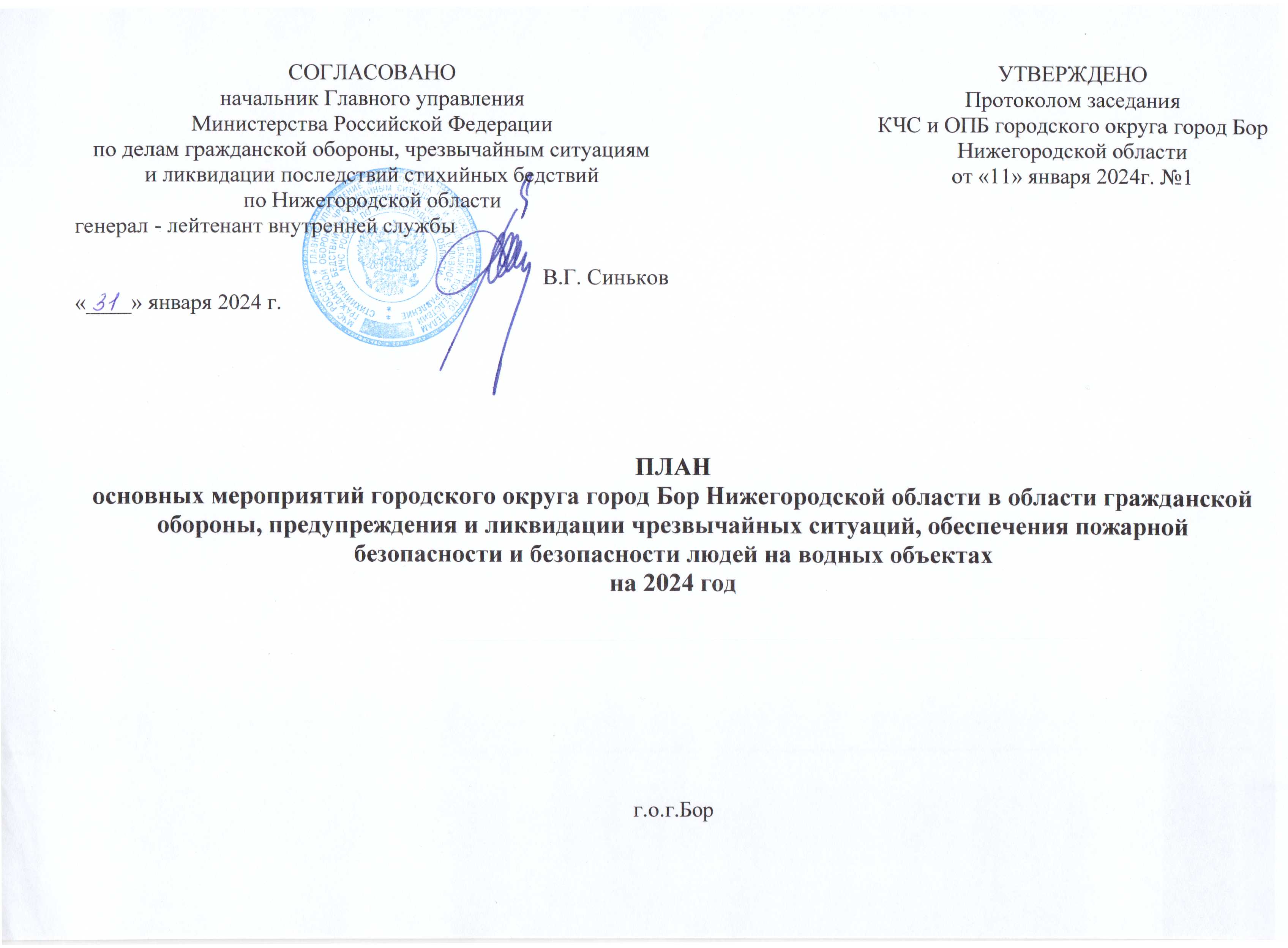 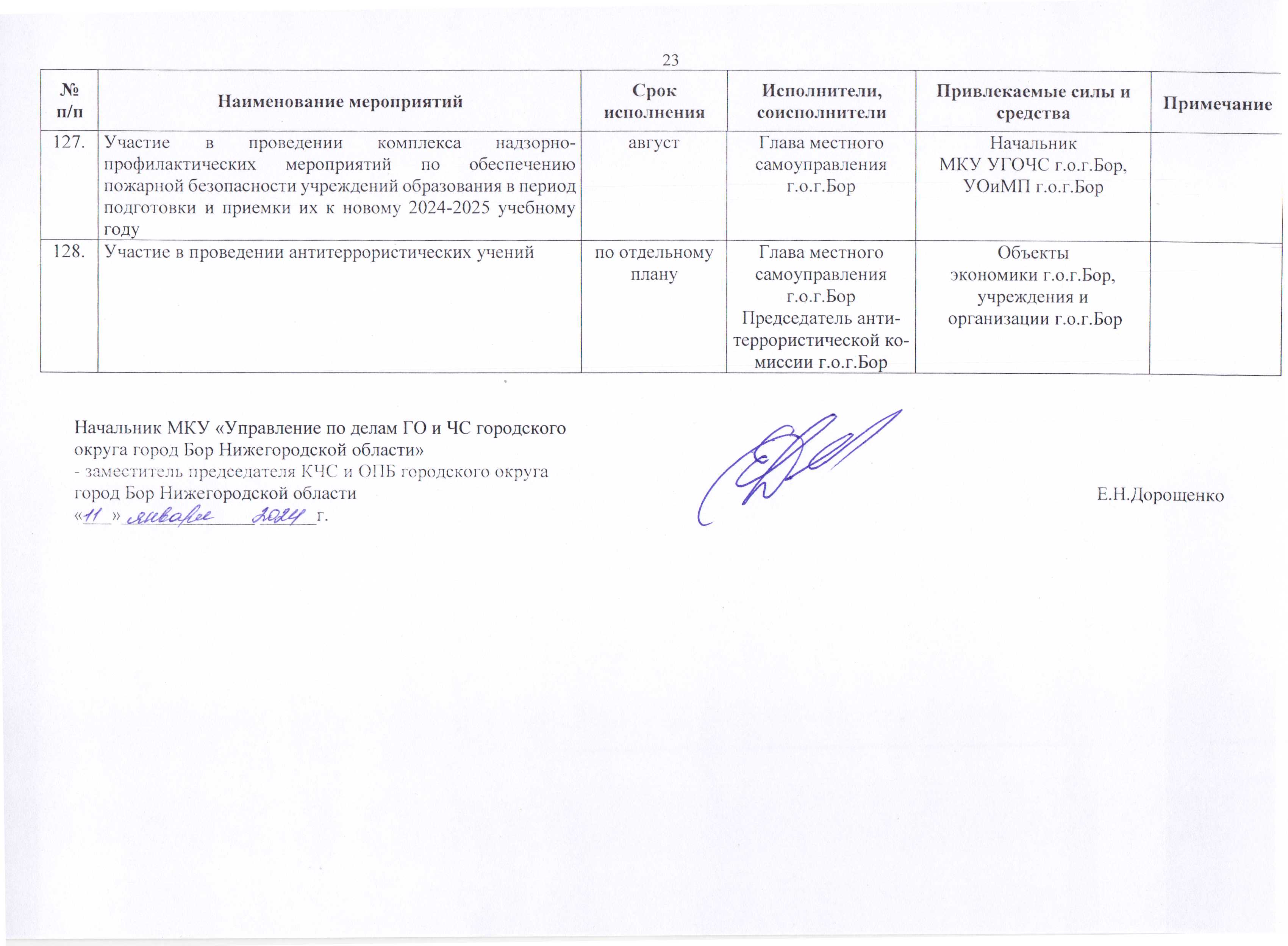 №п/п№п/пНаименование мероприятийНаименование мероприятийСрокисполненияСрокисполненияСрокисполненияИсполнители,соисполнителиИсполнители,соисполнителиИсполнители,соисполнителиПривлекаемые силы и средстваПривлекаемые силы и средстваПримечаниеМероприятия Комплексного плана основных мероприятий МЧС России на 2024 год в части, касающейсягородского округа город БорМероприятия Комплексного плана основных мероприятий МЧС России на 2024 год в части, касающейсягородского округа город БорМероприятия Комплексного плана основных мероприятий МЧС России на 2024 год в части, касающейсягородского округа город БорМероприятия Комплексного плана основных мероприятий МЧС России на 2024 год в части, касающейсягородского округа город БорМероприятия Комплексного плана основных мероприятий МЧС России на 2024 год в части, касающейсягородского округа город БорМероприятия Комплексного плана основных мероприятий МЧС России на 2024 год в части, касающейсягородского округа город БорМероприятия Комплексного плана основных мероприятий МЧС России на 2024 год в части, касающейсягородского округа город БорМероприятия Комплексного плана основных мероприятий МЧС России на 2024 год в части, касающейсягородского округа город БорМероприятия Комплексного плана основных мероприятий МЧС России на 2024 год в части, касающейсягородского округа город БорМероприятия Комплексного плана основных мероприятий МЧС России на 2024 год в части, касающейсягородского округа город БорМероприятия Комплексного плана основных мероприятий МЧС России на 2024 год в части, касающейсягородского округа город БорМероприятия Комплексного плана основных мероприятий МЧС России на 2024 год в части, касающейсягородского округа город БорМероприятия Комплексного плана основных мероприятий МЧС России на 2024 год в части, касающейсягородского округа город Бор1. Основные мероприятия МЧС России, направленные на повышение эффективности действий органов управления и сил гражданской обороны и единой государственной системы предупреждения и ликвидации чрезвычайных ситуаций1. Основные мероприятия МЧС России, направленные на повышение эффективности действий органов управления и сил гражданской обороны и единой государственной системы предупреждения и ликвидации чрезвычайных ситуаций1. Основные мероприятия МЧС России, направленные на повышение эффективности действий органов управления и сил гражданской обороны и единой государственной системы предупреждения и ликвидации чрезвычайных ситуаций1. Основные мероприятия МЧС России, направленные на повышение эффективности действий органов управления и сил гражданской обороны и единой государственной системы предупреждения и ликвидации чрезвычайных ситуаций1. Основные мероприятия МЧС России, направленные на повышение эффективности действий органов управления и сил гражданской обороны и единой государственной системы предупреждения и ликвидации чрезвычайных ситуаций1. Основные мероприятия МЧС России, направленные на повышение эффективности действий органов управления и сил гражданской обороны и единой государственной системы предупреждения и ликвидации чрезвычайных ситуаций1. Основные мероприятия МЧС России, направленные на повышение эффективности действий органов управления и сил гражданской обороны и единой государственной системы предупреждения и ликвидации чрезвычайных ситуаций1. Основные мероприятия МЧС России, направленные на повышение эффективности действий органов управления и сил гражданской обороны и единой государственной системы предупреждения и ликвидации чрезвычайных ситуаций1. Основные мероприятия МЧС России, направленные на повышение эффективности действий органов управления и сил гражданской обороны и единой государственной системы предупреждения и ликвидации чрезвычайных ситуаций1. Основные мероприятия МЧС России, направленные на повышение эффективности действий органов управления и сил гражданской обороны и единой государственной системы предупреждения и ликвидации чрезвычайных ситуаций1. Основные мероприятия МЧС России, направленные на повышение эффективности действий органов управления и сил гражданской обороны и единой государственной системы предупреждения и ликвидации чрезвычайных ситуаций1. Основные мероприятия МЧС России, направленные на повышение эффективности действий органов управления и сил гражданской обороны и единой государственной системы предупреждения и ликвидации чрезвычайных ситуаций1. Основные мероприятия МЧС России, направленные на повышение эффективности действий органов управления и сил гражданской обороны и единой государственной системы предупреждения и ликвидации чрезвычайных ситуаций1.1. Организация, проведение, участие в итоговых Мероприятиях и сборах по вопросам основных видов деятельности1.1. Организация, проведение, участие в итоговых Мероприятиях и сборах по вопросам основных видов деятельности1.1. Организация, проведение, участие в итоговых Мероприятиях и сборах по вопросам основных видов деятельности1.1. Организация, проведение, участие в итоговых Мероприятиях и сборах по вопросам основных видов деятельности1.1. Организация, проведение, участие в итоговых Мероприятиях и сборах по вопросам основных видов деятельности1.1. Организация, проведение, участие в итоговых Мероприятиях и сборах по вопросам основных видов деятельности1.1. Организация, проведение, участие в итоговых Мероприятиях и сборах по вопросам основных видов деятельности1.1. Организация, проведение, участие в итоговых Мероприятиях и сборах по вопросам основных видов деятельности1.1. Организация, проведение, участие в итоговых Мероприятиях и сборах по вопросам основных видов деятельности1.1. Организация, проведение, участие в итоговых Мероприятиях и сборах по вопросам основных видов деятельности1.1. Организация, проведение, участие в итоговых Мероприятиях и сборах по вопросам основных видов деятельности1.1. Организация, проведение, участие в итоговых Мероприятиях и сборах по вопросам основных видов деятельности1.1. Организация, проведение, участие в итоговых Мероприятиях и сборах по вопросам основных видов деятельностиУчастие начальников территориальных органов МЧС России в коллегии МЧС России по вопросу «Об итогах работы МЧС России по основным направлениям деятельности в 2023 году и о задачах на 2024 год»Участие начальников территориальных органов МЧС России в коллегии МЧС России по вопросу «Об итогах работы МЧС России по основным направлениям деятельности в 2023 году и о задачах на 2024 год»февральфевральфевральфевральфевральфевральДОУ,ТО МЧС РоссииАдминистрация г.о.г.Бор, МКУ УГОЧС г.о.г.БорАдминистрация г.о.г.Бор, МКУ УГОЧС г.о.г.Бор1.2. Проведение, участие в тематических плановых и внеплановых проверках, аттестационных и контрольных мероприятиях, 
оказание помощи по направлениям основных видов деятельности1.2. Проведение, участие в тематических плановых и внеплановых проверках, аттестационных и контрольных мероприятиях, 
оказание помощи по направлениям основных видов деятельности1.2. Проведение, участие в тематических плановых и внеплановых проверках, аттестационных и контрольных мероприятиях, 
оказание помощи по направлениям основных видов деятельности1.2. Проведение, участие в тематических плановых и внеплановых проверках, аттестационных и контрольных мероприятиях, 
оказание помощи по направлениям основных видов деятельности1.2. Проведение, участие в тематических плановых и внеплановых проверках, аттестационных и контрольных мероприятиях, 
оказание помощи по направлениям основных видов деятельности1.2. Проведение, участие в тематических плановых и внеплановых проверках, аттестационных и контрольных мероприятиях, 
оказание помощи по направлениям основных видов деятельности1.2. Проведение, участие в тематических плановых и внеплановых проверках, аттестационных и контрольных мероприятиях, 
оказание помощи по направлениям основных видов деятельности1.2. Проведение, участие в тематических плановых и внеплановых проверках, аттестационных и контрольных мероприятиях, 
оказание помощи по направлениям основных видов деятельности1.2. Проведение, участие в тематических плановых и внеплановых проверках, аттестационных и контрольных мероприятиях, 
оказание помощи по направлениям основных видов деятельности1.2. Проведение, участие в тематических плановых и внеплановых проверках, аттестационных и контрольных мероприятиях, 
оказание помощи по направлениям основных видов деятельности1.2. Проведение, участие в тематических плановых и внеплановых проверках, аттестационных и контрольных мероприятиях, 
оказание помощи по направлениям основных видов деятельности1.2. Проведение, участие в тематических плановых и внеплановых проверках, аттестационных и контрольных мероприятиях, 
оказание помощи по направлениям основных видов деятельности1.2. Проведение, участие в тематических плановых и внеплановых проверках, аттестационных и контрольных мероприятиях, 
оказание помощи по направлениям основных видов деятельностиУчастие в тематических плановых проверках готовности органов управления, сил и средств функциональных и территориальных подсистем РСЧС в субъектах Российской Федерации к действиям по предназначению в паводкоопасном периоде, а также в пожароопасном сезоне 2024 годаУчастие в тематических плановых проверках готовности органов управления, сил и средств функциональных и территориальных подсистем РСЧС в субъектах Российской Федерации к действиям по предназначению в паводкоопасном периоде, а также в пожароопасном сезоне 2024 годафевраль - апрельфевраль - апрельфевраль - апрельфевраль - апрельфевраль - апрельфевраль - апрельДОУ,СП ЦА МЧС РоссииАдминистрация г.о.г.Бор, МКУ УГОЧС г.о.г.БорАдминистрация г.о.г.Бор, МКУ УГОЧС г.о.г.Бор2. Основные мероприятия МЧС России, направленные на обеспечение поддержания в готовности к применению по предназначению и реагирование органов управлении и сил гражданской обороны, единой государственной системы предупреждения и ликвидации чрезвычайных ситуаций2. Основные мероприятия МЧС России, направленные на обеспечение поддержания в готовности к применению по предназначению и реагирование органов управлении и сил гражданской обороны, единой государственной системы предупреждения и ликвидации чрезвычайных ситуаций2. Основные мероприятия МЧС России, направленные на обеспечение поддержания в готовности к применению по предназначению и реагирование органов управлении и сил гражданской обороны, единой государственной системы предупреждения и ликвидации чрезвычайных ситуаций2. Основные мероприятия МЧС России, направленные на обеспечение поддержания в готовности к применению по предназначению и реагирование органов управлении и сил гражданской обороны, единой государственной системы предупреждения и ликвидации чрезвычайных ситуаций2. Основные мероприятия МЧС России, направленные на обеспечение поддержания в готовности к применению по предназначению и реагирование органов управлении и сил гражданской обороны, единой государственной системы предупреждения и ликвидации чрезвычайных ситуаций2. Основные мероприятия МЧС России, направленные на обеспечение поддержания в готовности к применению по предназначению и реагирование органов управлении и сил гражданской обороны, единой государственной системы предупреждения и ликвидации чрезвычайных ситуаций2. Основные мероприятия МЧС России, направленные на обеспечение поддержания в готовности к применению по предназначению и реагирование органов управлении и сил гражданской обороны, единой государственной системы предупреждения и ликвидации чрезвычайных ситуаций2. Основные мероприятия МЧС России, направленные на обеспечение поддержания в готовности к применению по предназначению и реагирование органов управлении и сил гражданской обороны, единой государственной системы предупреждения и ликвидации чрезвычайных ситуаций2. Основные мероприятия МЧС России, направленные на обеспечение поддержания в готовности к применению по предназначению и реагирование органов управлении и сил гражданской обороны, единой государственной системы предупреждения и ликвидации чрезвычайных ситуаций2. Основные мероприятия МЧС России, направленные на обеспечение поддержания в готовности к применению по предназначению и реагирование органов управлении и сил гражданской обороны, единой государственной системы предупреждения и ликвидации чрезвычайных ситуаций2. Основные мероприятия МЧС России, направленные на обеспечение поддержания в готовности к применению по предназначению и реагирование органов управлении и сил гражданской обороны, единой государственной системы предупреждения и ликвидации чрезвычайных ситуаций2. Основные мероприятия МЧС России, направленные на обеспечение поддержания в готовности к применению по предназначению и реагирование органов управлении и сил гражданской обороны, единой государственной системы предупреждения и ликвидации чрезвычайных ситуаций2. Основные мероприятия МЧС России, направленные на обеспечение поддержания в готовности к применению по предназначению и реагирование органов управлении и сил гражданской обороны, единой государственной системы предупреждения и ликвидации чрезвычайных ситуаций2.1. Проведение, участие в практических мероприятиях по повышению готовности к действиям по предназначению 
(учения, тренировки, занятия, семинары, подготовка)2.1. Проведение, участие в практических мероприятиях по повышению готовности к действиям по предназначению 
(учения, тренировки, занятия, семинары, подготовка)2.1. Проведение, участие в практических мероприятиях по повышению готовности к действиям по предназначению 
(учения, тренировки, занятия, семинары, подготовка)2.1. Проведение, участие в практических мероприятиях по повышению готовности к действиям по предназначению 
(учения, тренировки, занятия, семинары, подготовка)2.1. Проведение, участие в практических мероприятиях по повышению готовности к действиям по предназначению 
(учения, тренировки, занятия, семинары, подготовка)2.1. Проведение, участие в практических мероприятиях по повышению готовности к действиям по предназначению 
(учения, тренировки, занятия, семинары, подготовка)2.1. Проведение, участие в практических мероприятиях по повышению готовности к действиям по предназначению 
(учения, тренировки, занятия, семинары, подготовка)2.1. Проведение, участие в практических мероприятиях по повышению готовности к действиям по предназначению 
(учения, тренировки, занятия, семинары, подготовка)2.1. Проведение, участие в практических мероприятиях по повышению готовности к действиям по предназначению 
(учения, тренировки, занятия, семинары, подготовка)2.1. Проведение, участие в практических мероприятиях по повышению готовности к действиям по предназначению 
(учения, тренировки, занятия, семинары, подготовка)2.1. Проведение, участие в практических мероприятиях по повышению готовности к действиям по предназначению 
(учения, тренировки, занятия, семинары, подготовка)2.1. Проведение, участие в практических мероприятиях по повышению готовности к действиям по предназначению 
(учения, тренировки, занятия, семинары, подготовка)2.1. Проведение, участие в практических мероприятиях по повышению готовности к действиям по предназначению 
(учения, тренировки, занятия, семинары, подготовка)Участие в командно-штабном учении с органами управления и силами единой государственной системы предупреждения и ликвидации чрезвычайных ситуаций по отработке вопросов, связанных с обеспечением безаварийного пропуска паводков, а также с защитой населенных пунктов, объектов экономики и социальной инфраструктуры от природных пожаров в 2024 году (по решению Совета Безопасности Российской Федерации)Участие в командно-штабном учении с органами управления и силами единой государственной системы предупреждения и ликвидации чрезвычайных ситуаций по отработке вопросов, связанных с обеспечением безаварийного пропуска паводков, а также с защитой населенных пунктов, объектов экономики и социальной инфраструктуры от природных пожаров в 2024 году (по решению Совета Безопасности Российской Федерации)мартмартмартмартмартмартДОУАдминистрация г.о.г.Бор, МКУ УГОЧС г.о.г.БорАдминистрация г.о.г.Бор, МКУ УГОЧС г.о.г.БорУчастие в штабной тренировке по гражданской обороне с практическим выполнением задач гражданской обороны в федеральных органах исполнительной власти и на территориях субъектов Российской ФедерацииУчастие в штабной тренировке по гражданской обороне с практическим выполнением задач гражданской обороны в федеральных органах исполнительной власти и на территориях субъектов Российской ФедерацииоктябрьоктябрьоктябрьоктябрьоктябрьоктябрьДГОАдминистрация г.о.г.Бор, МКУ УГОЧС г.о.г.БорАдминистрация г.о.г.Бор, МКУ УГОЧС г.о.г.Бор2.2. Проведение, участие в практических мероприятиях по предупреждению и ликвидации последствий чрезвычайных ситуаций, оперативное реагирование на пожары, экстренное реагирование и оказание помощи пострадавшим2.2. Проведение, участие в практических мероприятиях по предупреждению и ликвидации последствий чрезвычайных ситуаций, оперативное реагирование на пожары, экстренное реагирование и оказание помощи пострадавшим2.2. Проведение, участие в практических мероприятиях по предупреждению и ликвидации последствий чрезвычайных ситуаций, оперативное реагирование на пожары, экстренное реагирование и оказание помощи пострадавшим2.2. Проведение, участие в практических мероприятиях по предупреждению и ликвидации последствий чрезвычайных ситуаций, оперативное реагирование на пожары, экстренное реагирование и оказание помощи пострадавшим2.2. Проведение, участие в практических мероприятиях по предупреждению и ликвидации последствий чрезвычайных ситуаций, оперативное реагирование на пожары, экстренное реагирование и оказание помощи пострадавшим2.2. Проведение, участие в практических мероприятиях по предупреждению и ликвидации последствий чрезвычайных ситуаций, оперативное реагирование на пожары, экстренное реагирование и оказание помощи пострадавшим2.2. Проведение, участие в практических мероприятиях по предупреждению и ликвидации последствий чрезвычайных ситуаций, оперативное реагирование на пожары, экстренное реагирование и оказание помощи пострадавшим2.2. Проведение, участие в практических мероприятиях по предупреждению и ликвидации последствий чрезвычайных ситуаций, оперативное реагирование на пожары, экстренное реагирование и оказание помощи пострадавшим2.2. Проведение, участие в практических мероприятиях по предупреждению и ликвидации последствий чрезвычайных ситуаций, оперативное реагирование на пожары, экстренное реагирование и оказание помощи пострадавшим2.2. Проведение, участие в практических мероприятиях по предупреждению и ликвидации последствий чрезвычайных ситуаций, оперативное реагирование на пожары, экстренное реагирование и оказание помощи пострадавшим2.2. Проведение, участие в практических мероприятиях по предупреждению и ликвидации последствий чрезвычайных ситуаций, оперативное реагирование на пожары, экстренное реагирование и оказание помощи пострадавшим2.2. Проведение, участие в практических мероприятиях по предупреждению и ликвидации последствий чрезвычайных ситуаций, оперативное реагирование на пожары, экстренное реагирование и оказание помощи пострадавшим2.2. Проведение, участие в практических мероприятиях по предупреждению и ликвидации последствий чрезвычайных ситуаций, оперативное реагирование на пожары, экстренное реагирование и оказание помощи пострадавшимНе планируетсяНе планируетсяНе планируетсяНе планируетсяНе планируетсяНе планируетсяНе планируетсяНе планируетсяНе планируетсяНе планируетсяНе планируетсяНе планируетсяНе планируется3. Основные мероприятия МЧС России, направленные на повышение культуры безопасности жизнедеятельности и популяризацию деятельности в области гражданской обороны, защиты населения и территорий от чрезвычайных ситуаций, обеспечения пожарной безопасности п безопасности людей на водных объектах, а также иные мероприятия3. Основные мероприятия МЧС России, направленные на повышение культуры безопасности жизнедеятельности и популяризацию деятельности в области гражданской обороны, защиты населения и территорий от чрезвычайных ситуаций, обеспечения пожарной безопасности п безопасности людей на водных объектах, а также иные мероприятия3. Основные мероприятия МЧС России, направленные на повышение культуры безопасности жизнедеятельности и популяризацию деятельности в области гражданской обороны, защиты населения и территорий от чрезвычайных ситуаций, обеспечения пожарной безопасности п безопасности людей на водных объектах, а также иные мероприятия3. Основные мероприятия МЧС России, направленные на повышение культуры безопасности жизнедеятельности и популяризацию деятельности в области гражданской обороны, защиты населения и территорий от чрезвычайных ситуаций, обеспечения пожарной безопасности п безопасности людей на водных объектах, а также иные мероприятия3. Основные мероприятия МЧС России, направленные на повышение культуры безопасности жизнедеятельности и популяризацию деятельности в области гражданской обороны, защиты населения и территорий от чрезвычайных ситуаций, обеспечения пожарной безопасности п безопасности людей на водных объектах, а также иные мероприятия3. Основные мероприятия МЧС России, направленные на повышение культуры безопасности жизнедеятельности и популяризацию деятельности в области гражданской обороны, защиты населения и территорий от чрезвычайных ситуаций, обеспечения пожарной безопасности п безопасности людей на водных объектах, а также иные мероприятия3. Основные мероприятия МЧС России, направленные на повышение культуры безопасности жизнедеятельности и популяризацию деятельности в области гражданской обороны, защиты населения и территорий от чрезвычайных ситуаций, обеспечения пожарной безопасности п безопасности людей на водных объектах, а также иные мероприятия3. Основные мероприятия МЧС России, направленные на повышение культуры безопасности жизнедеятельности и популяризацию деятельности в области гражданской обороны, защиты населения и территорий от чрезвычайных ситуаций, обеспечения пожарной безопасности п безопасности людей на водных объектах, а также иные мероприятия3. Основные мероприятия МЧС России, направленные на повышение культуры безопасности жизнедеятельности и популяризацию деятельности в области гражданской обороны, защиты населения и территорий от чрезвычайных ситуаций, обеспечения пожарной безопасности п безопасности людей на водных объектах, а также иные мероприятия3. Основные мероприятия МЧС России, направленные на повышение культуры безопасности жизнедеятельности и популяризацию деятельности в области гражданской обороны, защиты населения и территорий от чрезвычайных ситуаций, обеспечения пожарной безопасности п безопасности людей на водных объектах, а также иные мероприятия3. Основные мероприятия МЧС России, направленные на повышение культуры безопасности жизнедеятельности и популяризацию деятельности в области гражданской обороны, защиты населения и территорий от чрезвычайных ситуаций, обеспечения пожарной безопасности п безопасности людей на водных объектах, а также иные мероприятия3. Основные мероприятия МЧС России, направленные на повышение культуры безопасности жизнедеятельности и популяризацию деятельности в области гражданской обороны, защиты населения и территорий от чрезвычайных ситуаций, обеспечения пожарной безопасности п безопасности людей на водных объектах, а также иные мероприятия3. Основные мероприятия МЧС России, направленные на повышение культуры безопасности жизнедеятельности и популяризацию деятельности в области гражданской обороны, защиты населения и территорий от чрезвычайных ситуаций, обеспечения пожарной безопасности п безопасности людей на водных объектах, а также иные мероприятия3.1. Организация и проведение конкурсов в системе МЧС России и Всероссийского фестиваля по тематике безопасности 
и спасения людей «Созвездие мужества»3.1. Организация и проведение конкурсов в системе МЧС России и Всероссийского фестиваля по тематике безопасности 
и спасения людей «Созвездие мужества»3.1. Организация и проведение конкурсов в системе МЧС России и Всероссийского фестиваля по тематике безопасности 
и спасения людей «Созвездие мужества»3.1. Организация и проведение конкурсов в системе МЧС России и Всероссийского фестиваля по тематике безопасности 
и спасения людей «Созвездие мужества»3.1. Организация и проведение конкурсов в системе МЧС России и Всероссийского фестиваля по тематике безопасности 
и спасения людей «Созвездие мужества»3.1. Организация и проведение конкурсов в системе МЧС России и Всероссийского фестиваля по тематике безопасности 
и спасения людей «Созвездие мужества»3.1. Организация и проведение конкурсов в системе МЧС России и Всероссийского фестиваля по тематике безопасности 
и спасения людей «Созвездие мужества»3.1. Организация и проведение конкурсов в системе МЧС России и Всероссийского фестиваля по тематике безопасности 
и спасения людей «Созвездие мужества»3.1. Организация и проведение конкурсов в системе МЧС России и Всероссийского фестиваля по тематике безопасности 
и спасения людей «Созвездие мужества»3.1. Организация и проведение конкурсов в системе МЧС России и Всероссийского фестиваля по тематике безопасности 
и спасения людей «Созвездие мужества»3.1. Организация и проведение конкурсов в системе МЧС России и Всероссийского фестиваля по тематике безопасности 
и спасения людей «Созвездие мужества»3.1. Организация и проведение конкурсов в системе МЧС России и Всероссийского фестиваля по тематике безопасности 
и спасения людей «Созвездие мужества»3.1. Организация и проведение конкурсов в системе МЧС России и Всероссийского фестиваля по тематике безопасности 
и спасения людей «Созвездие мужества»Участие в конкурсе среди лучших по профессии в системе МЧС России «Лучший специалист МЧС России в области гражданской обороны и защиты населения», а также смотре- конкурсе на лучшее защитное сооружение гражданской обороныУчастие в конкурсе среди лучших по профессии в системе МЧС России «Лучший специалист МЧС России в области гражданской обороны и защиты населения», а также смотре- конкурсе на лучшее защитное сооружение гражданской обороныв течение годав течение годаДГО,ТО МЧС РоссииДГО,ТО МЧС РоссииДГО,ТО МЧС РоссииДГО,ТО МЧС РоссииДГО,ТО МЧС РоссииДГО,ТО МЧС РоссииАдминистрация г.о.г.Бор, МКУ УГОЧС г.о.г.Бор3.2. Организация, проведение (участие) в конгрессно-выставочной деятельности и коммуникативных мероприятиях (выставках, салонах, конференциях, саммитах, форумах, фестивалях, заседаниях, совещаниях, заслушиваниях), организация Международного салона средств обеспечения безопасности «Комплексная безопасность – 2024»3.2. Организация, проведение (участие) в конгрессно-выставочной деятельности и коммуникативных мероприятиях (выставках, салонах, конференциях, саммитах, форумах, фестивалях, заседаниях, совещаниях, заслушиваниях), организация Международного салона средств обеспечения безопасности «Комплексная безопасность – 2024»3.2. Организация, проведение (участие) в конгрессно-выставочной деятельности и коммуникативных мероприятиях (выставках, салонах, конференциях, саммитах, форумах, фестивалях, заседаниях, совещаниях, заслушиваниях), организация Международного салона средств обеспечения безопасности «Комплексная безопасность – 2024»3.2. Организация, проведение (участие) в конгрессно-выставочной деятельности и коммуникативных мероприятиях (выставках, салонах, конференциях, саммитах, форумах, фестивалях, заседаниях, совещаниях, заслушиваниях), организация Международного салона средств обеспечения безопасности «Комплексная безопасность – 2024»3.2. Организация, проведение (участие) в конгрессно-выставочной деятельности и коммуникативных мероприятиях (выставках, салонах, конференциях, саммитах, форумах, фестивалях, заседаниях, совещаниях, заслушиваниях), организация Международного салона средств обеспечения безопасности «Комплексная безопасность – 2024»3.2. Организация, проведение (участие) в конгрессно-выставочной деятельности и коммуникативных мероприятиях (выставках, салонах, конференциях, саммитах, форумах, фестивалях, заседаниях, совещаниях, заслушиваниях), организация Международного салона средств обеспечения безопасности «Комплексная безопасность – 2024»3.2. Организация, проведение (участие) в конгрессно-выставочной деятельности и коммуникативных мероприятиях (выставках, салонах, конференциях, саммитах, форумах, фестивалях, заседаниях, совещаниях, заслушиваниях), организация Международного салона средств обеспечения безопасности «Комплексная безопасность – 2024»3.2. Организация, проведение (участие) в конгрессно-выставочной деятельности и коммуникативных мероприятиях (выставках, салонах, конференциях, саммитах, форумах, фестивалях, заседаниях, совещаниях, заслушиваниях), организация Международного салона средств обеспечения безопасности «Комплексная безопасность – 2024»3.2. Организация, проведение (участие) в конгрессно-выставочной деятельности и коммуникативных мероприятиях (выставках, салонах, конференциях, саммитах, форумах, фестивалях, заседаниях, совещаниях, заслушиваниях), организация Международного салона средств обеспечения безопасности «Комплексная безопасность – 2024»3.2. Организация, проведение (участие) в конгрессно-выставочной деятельности и коммуникативных мероприятиях (выставках, салонах, конференциях, саммитах, форумах, фестивалях, заседаниях, совещаниях, заслушиваниях), организация Международного салона средств обеспечения безопасности «Комплексная безопасность – 2024»3.2. Организация, проведение (участие) в конгрессно-выставочной деятельности и коммуникативных мероприятиях (выставках, салонах, конференциях, саммитах, форумах, фестивалях, заседаниях, совещаниях, заслушиваниях), организация Международного салона средств обеспечения безопасности «Комплексная безопасность – 2024»3.2. Организация, проведение (участие) в конгрессно-выставочной деятельности и коммуникативных мероприятиях (выставках, салонах, конференциях, саммитах, форумах, фестивалях, заседаниях, совещаниях, заслушиваниях), организация Международного салона средств обеспечения безопасности «Комплексная безопасность – 2024»3.2. Организация, проведение (участие) в конгрессно-выставочной деятельности и коммуникативных мероприятиях (выставках, салонах, конференциях, саммитах, форумах, фестивалях, заседаниях, совещаниях, заслушиваниях), организация Международного салона средств обеспечения безопасности «Комплексная безопасность – 2024»Участие во Всероссийских открытых уроков культуры безопасности и Всероссийской акции «Мои безопасные каникулы» в субъектах Российской ФедерацииУчастие во Всероссийских открытых уроков культуры безопасности и Всероссийской акции «Мои безопасные каникулы» в субъектах Российской Федерациимарт - октябрьмарт - октябрьДГО,ТО МЧС РоссииДГО,ТО МЧС РоссииДГО,ТО МЧС РоссииДГО,ТО МЧС РоссииДГО,ТО МЧС РоссииДГО,ТО МЧС РоссииАдминистрация г.о.г.Бор, МКУ УГОЧС г.о.г.Бор3.3. Соревнования, организуемые центрального аппарата МЧС России или проводимые с участием центрального аппарата МЧС России3.3. Соревнования, организуемые центрального аппарата МЧС России или проводимые с участием центрального аппарата МЧС России3.3. Соревнования, организуемые центрального аппарата МЧС России или проводимые с участием центрального аппарата МЧС России3.3. Соревнования, организуемые центрального аппарата МЧС России или проводимые с участием центрального аппарата МЧС России3.3. Соревнования, организуемые центрального аппарата МЧС России или проводимые с участием центрального аппарата МЧС России3.3. Соревнования, организуемые центрального аппарата МЧС России или проводимые с участием центрального аппарата МЧС России3.3. Соревнования, организуемые центрального аппарата МЧС России или проводимые с участием центрального аппарата МЧС России3.3. Соревнования, организуемые центрального аппарата МЧС России или проводимые с участием центрального аппарата МЧС России3.3. Соревнования, организуемые центрального аппарата МЧС России или проводимые с участием центрального аппарата МЧС России3.3. Соревнования, организуемые центрального аппарата МЧС России или проводимые с участием центрального аппарата МЧС России3.3. Соревнования, организуемые центрального аппарата МЧС России или проводимые с участием центрального аппарата МЧС России3.3. Соревнования, организуемые центрального аппарата МЧС России или проводимые с участием центрального аппарата МЧС России3.3. Соревнования, организуемые центрального аппарата МЧС России или проводимые с участием центрального аппарата МЧС РоссииНе планируетсяНе планируетсяНе планируетсяНе планируетсяНе планируетсяНе планируетсяНе планируетсяНе планируетсяНе планируетсяНе планируетсяНе планируетсяНе планируетсяНе планируется3.4. Мероприятия, посвященные памятным датам и праздникам, а также иные мероприятия3.4. Мероприятия, посвященные памятным датам и праздникам, а также иные мероприятия3.4. Мероприятия, посвященные памятным датам и праздникам, а также иные мероприятия3.4. Мероприятия, посвященные памятным датам и праздникам, а также иные мероприятия3.4. Мероприятия, посвященные памятным датам и праздникам, а также иные мероприятия3.4. Мероприятия, посвященные памятным датам и праздникам, а также иные мероприятия3.4. Мероприятия, посвященные памятным датам и праздникам, а также иные мероприятия3.4. Мероприятия, посвященные памятным датам и праздникам, а также иные мероприятия3.4. Мероприятия, посвященные памятным датам и праздникам, а также иные мероприятия3.4. Мероприятия, посвященные памятным датам и праздникам, а также иные мероприятия3.4. Мероприятия, посвященные памятным датам и праздникам, а также иные мероприятия3.4. Мероприятия, посвященные памятным датам и праздникам, а также иные мероприятия3.4. Мероприятия, посвященные памятным датам и праздникам, а также иные мероприятияНе планируетсяНе планируетсяНе планируетсяНе планируетсяНе планируетсяНе планируетсяНе планируетсяНе планируетсяНе планируетсяНе планируетсяНе планируетсяНе планируетсяНе планируетсяМероприятия, проводимые Главным управлением МЧС России по Нижегородской области в части, касающихсягородского округа город БорМероприятия, проводимые Главным управлением МЧС России по Нижегородской области в части, касающихсягородского округа город БорМероприятия, проводимые Главным управлением МЧС России по Нижегородской области в части, касающихсягородского округа город БорМероприятия, проводимые Главным управлением МЧС России по Нижегородской области в части, касающихсягородского округа город БорМероприятия, проводимые Главным управлением МЧС России по Нижегородской области в части, касающихсягородского округа город БорМероприятия, проводимые Главным управлением МЧС России по Нижегородской области в части, касающихсягородского округа город БорМероприятия, проводимые Главным управлением МЧС России по Нижегородской области в части, касающихсягородского округа город БорМероприятия, проводимые Главным управлением МЧС России по Нижегородской области в части, касающихсягородского округа город БорМероприятия, проводимые Главным управлением МЧС России по Нижегородской области в части, касающихсягородского округа город БорМероприятия, проводимые Главным управлением МЧС России по Нижегородской области в части, касающихсягородского округа город БорМероприятия, проводимые Главным управлением МЧС России по Нижегородской области в части, касающихсягородского округа город БорМероприятия, проводимые Главным управлением МЧС России по Нижегородской области в части, касающихсягородского округа город БорМероприятия, проводимые Главным управлением МЧС России по Нижегородской области в части, касающихсягородского округа город Бор1. Разработка основных планирующих и отчётных документов1. Разработка основных планирующих и отчётных документов1. Разработка основных планирующих и отчётных документов1. Разработка основных планирующих и отчётных документов1. Разработка основных планирующих и отчётных документов1. Разработка основных планирующих и отчётных документов1. Разработка основных планирующих и отчётных документов1. Разработка основных планирующих и отчётных документов1. Разработка основных планирующих и отчётных документов1. Разработка основных планирующих и отчётных документов1. Разработка основных планирующих и отчётных документов1. Разработка основных планирующих и отчётных документов1. Разработка основных планирующих и отчётных документовНе планируетсяНе планируетсяНе планируетсяНе планируетсяНе планируетсяНе планируетсяНе планируетсяНе планируетсяНе планируетсяНе планируетсяНе планируетсяНе планируетсяНе планируетсяМероприятия по реагированию на возможные чрезвычайные ситуации, проведение пиротехнических работ, обеспечениепожарной безопасности и безопасности людей на водных объектахМероприятия по реагированию на возможные чрезвычайные ситуации, проведение пиротехнических работ, обеспечениепожарной безопасности и безопасности людей на водных объектахМероприятия по реагированию на возможные чрезвычайные ситуации, проведение пиротехнических работ, обеспечениепожарной безопасности и безопасности людей на водных объектахМероприятия по реагированию на возможные чрезвычайные ситуации, проведение пиротехнических работ, обеспечениепожарной безопасности и безопасности людей на водных объектахМероприятия по реагированию на возможные чрезвычайные ситуации, проведение пиротехнических работ, обеспечениепожарной безопасности и безопасности людей на водных объектахМероприятия по реагированию на возможные чрезвычайные ситуации, проведение пиротехнических работ, обеспечениепожарной безопасности и безопасности людей на водных объектахМероприятия по реагированию на возможные чрезвычайные ситуации, проведение пиротехнических работ, обеспечениепожарной безопасности и безопасности людей на водных объектахМероприятия по реагированию на возможные чрезвычайные ситуации, проведение пиротехнических работ, обеспечениепожарной безопасности и безопасности людей на водных объектахМероприятия по реагированию на возможные чрезвычайные ситуации, проведение пиротехнических работ, обеспечениепожарной безопасности и безопасности людей на водных объектахМероприятия по реагированию на возможные чрезвычайные ситуации, проведение пиротехнических работ, обеспечениепожарной безопасности и безопасности людей на водных объектахМероприятия по реагированию на возможные чрезвычайные ситуации, проведение пиротехнических работ, обеспечениепожарной безопасности и безопасности людей на водных объектахМероприятия по реагированию на возможные чрезвычайные ситуации, проведение пиротехнических работ, обеспечениепожарной безопасности и безопасности людей на водных объектахМероприятия по реагированию на возможные чрезвычайные ситуации, проведение пиротехнических работ, обеспечениепожарной безопасности и безопасности людей на водных объектахУчастие в организации подготовки и проведения заседаний Межведомственной комиссии по вопросам защиты населения и территорий от чрезвычайных ситуаций и обеспечения пожарной безопасности при полномочном представителе Президента Российской Федерации в Приволжском федеральном округе, в том числе выездныхУчастие в организации подготовки и проведения заседаний Межведомственной комиссии по вопросам защиты населения и территорий от чрезвычайных ситуаций и обеспечения пожарной безопасности при полномочном представителе Президента Российской Федерации в Приволжском федеральном округе, в том числе выездныхпо плану Председателя Межведомственной комиссиипо плану Председателя Межведомственной комиссиипо плану Председателя Межведомственной комиссииУОР, ОВ и КД ТО,ГУ МЧС России по субъектам РФ ПФОУОР, ОВ и КД ТО,ГУ МЧС России по субъектам РФ ПФОУОР, ОВ и КД ТО,ГУ МЧС России по субъектам РФ ПФОАдминистрация г.о.г.Бор, МКУ УГОЧС г.о.г.БорАдминистрация г.о.г.Бор, МКУ УГОЧС г.о.г.БорТренировки и ученияТренировки и ученияТренировки и ученияТренировки и ученияТренировки и ученияТренировки и ученияТренировки и ученияТренировки и ученияТренировки и ученияТренировки и ученияТренировки и ученияТренировки и ученияТренировки и ученияНе планируетсяНе планируетсяНе планируетсяНе планируетсяНе планируетсяНе планируетсяНе планируетсяНе планируетсяНе планируетсяНе планируетсяНе планируетсяНе планируетсяНе планируетсяСборовые мероприятияСборовые мероприятияСборовые мероприятияСборовые мероприятияСборовые мероприятияСборовые мероприятияСборовые мероприятияСборовые мероприятияСборовые мероприятияСборовые мероприятияСборовые мероприятияСборовые мероприятияСборовые мероприятияУчастие в региональном учебно-методическом сборе по подведению итогов деятельности в области гражданской обороны, предупреждения и ликвидации ЧС, обеспечения пожарной безопасности и безопасности людей на водных объектах за 2023 год и постановка задач на 2024 год Участие в региональном учебно-методическом сборе по подведению итогов деятельности в области гражданской обороны, предупреждения и ликвидации ЧС, обеспечения пожарной безопасности и безопасности людей на водных объектах за 2023 год и постановка задач на 2024 год декабрьдекабрьдекабрьУОР, ОВ и КД ТО ГУ МЧС России по субъектам РФ ПФОУОР, ОВ и КД ТО ГУ МЧС России по субъектам РФ ПФОУОР, ОВ и КД ТО ГУ МЧС России по субъектам РФ ПФОАдминистрация г.о.г.Бор, МКУ УГОЧС г.о.г.БорАдминистрация г.о.г.Бор, МКУ УГОЧС г.о.г.БорУчастие в учебно-методических сборах по подведению итогов деятельности территориальных подсистем РСЧС субъектов Российской Федерации Приволжского федерального округаУчастие в учебно-методических сборах по подведению итогов деятельности территориальных подсистем РСЧС субъектов Российской Федерации Приволжского федерального округапо решению НГУпо решению НГУпо решению НГУНГУ, ЗНГУ, УОР, ОВ и КД ТОНГУ, ЗНГУ, УОР, ОВ и КД ТОНГУ, ЗНГУ, УОР, ОВ и КД ТОАдминистрация г.о.г.Бор, МКУ УГОЧС г.о.г.БорАдминистрация г.о.г.Бор, МКУ УГОЧС г.о.г.БорОбучение должностных лиц, повышение квалификации и переподготовка специалистовОбучение должностных лиц, повышение квалификации и переподготовка специалистовОбучение должностных лиц, повышение квалификации и переподготовка специалистовОбучение должностных лиц, повышение квалификации и переподготовка специалистовОбучение должностных лиц, повышение квалификации и переподготовка специалистовОбучение должностных лиц, повышение квалификации и переподготовка специалистовОбучение должностных лиц, повышение квалификации и переподготовка специалистовОбучение должностных лиц, повышение квалификации и переподготовка специалистовОбучение должностных лиц, повышение квалификации и переподготовка специалистовОбучение должностных лиц, повышение квалификации и переподготовка специалистовОбучение должностных лиц, повышение квалификации и переподготовка специалистовОбучение должностных лиц, повышение квалификации и переподготовка специалистовОбучение должностных лиц, повышение квалификации и переподготовка специалистовНе планируетсяНе планируетсяНе планируетсяНе планируетсяНе планируетсяНе планируетсяНе планируетсяНе планируетсяНе планируетсяНе планируетсяНе планируетсяНе планируетсяНе планируетсяАттестации и подготовка специалистовАттестации и подготовка специалистовАттестации и подготовка специалистовАттестации и подготовка специалистовАттестации и подготовка специалистовАттестации и подготовка специалистовАттестации и подготовка специалистовАттестации и подготовка специалистовАттестации и подготовка специалистовАттестации и подготовка специалистовАттестации и подготовка специалистовАттестации и подготовка специалистовАттестации и подготовка специалистовНе планируетсяНе планируетсяНе планируетсяНе планируетсяНе планируетсяНе планируетсяНе планируетсяНе планируетсяНе планируетсяНе планируетсяНе планируетсяНе планируетсяНе планируетсяЗанятия и стажировкиЗанятия и стажировкиЗанятия и стажировкиЗанятия и стажировкиЗанятия и стажировкиЗанятия и стажировкиЗанятия и стажировкиЗанятия и стажировкиЗанятия и стажировкиЗанятия и стажировкиЗанятия и стажировкиЗанятия и стажировкиЗанятия и стажировкиНе планируетсяНе планируетсяНе планируетсяНе планируетсяНе планируетсяНе планируетсяНе планируетсяНе планируетсяНе планируетсяНе планируетсяНе планируетсяНе планируетсяНе планируетсяЭкзамены, сертификационные испытания и спортивные мероприятияЭкзамены, сертификационные испытания и спортивные мероприятияЭкзамены, сертификационные испытания и спортивные мероприятияЭкзамены, сертификационные испытания и спортивные мероприятияЭкзамены, сертификационные испытания и спортивные мероприятияЭкзамены, сертификационные испытания и спортивные мероприятияЭкзамены, сертификационные испытания и спортивные мероприятияЭкзамены, сертификационные испытания и спортивные мероприятияЭкзамены, сертификационные испытания и спортивные мероприятияЭкзамены, сертификационные испытания и спортивные мероприятияЭкзамены, сертификационные испытания и спортивные мероприятияЭкзамены, сертификационные испытания и спортивные мероприятияЭкзамены, сертификационные испытания и спортивные мероприятияНе планируетсяНе планируетсяНе планируетсяНе планируетсяНе планируетсяНе планируетсяНе планируетсяНе планируетсяНе планируетсяНе планируетсяНе планируетсяНе планируетсяНе планируетсяСовещания и заслушивание должностных лицСовещания и заслушивание должностных лицСовещания и заслушивание должностных лицСовещания и заслушивание должностных лицСовещания и заслушивание должностных лицСовещания и заслушивание должностных лицСовещания и заслушивание должностных лицСовещания и заслушивание должностных лицСовещания и заслушивание должностных лицСовещания и заслушивание должностных лицСовещания и заслушивание должностных лицСовещания и заслушивание должностных лицСовещания и заслушивание должностных лицНе планируетсяНе планируетсяНе планируетсяНе планируетсяНе планируетсяНе планируетсяНе планируетсяНе планируетсяНе планируетсяНе планируетсяНе планируетсяНе планируетсяНе планируетсяОрганизация проверочных мероприятий по направлениям деятельности структурных подразделенийГлавного управления МЧС России по Нижегородской области в рамках Приволжского Федерального округаОрганизация проверочных мероприятий по направлениям деятельности структурных подразделенийГлавного управления МЧС России по Нижегородской области в рамках Приволжского Федерального округаОрганизация проверочных мероприятий по направлениям деятельности структурных подразделенийГлавного управления МЧС России по Нижегородской области в рамках Приволжского Федерального округаОрганизация проверочных мероприятий по направлениям деятельности структурных подразделенийГлавного управления МЧС России по Нижегородской области в рамках Приволжского Федерального округаОрганизация проверочных мероприятий по направлениям деятельности структурных подразделенийГлавного управления МЧС России по Нижегородской области в рамках Приволжского Федерального округаОрганизация проверочных мероприятий по направлениям деятельности структурных подразделенийГлавного управления МЧС России по Нижегородской области в рамках Приволжского Федерального округаОрганизация проверочных мероприятий по направлениям деятельности структурных подразделенийГлавного управления МЧС России по Нижегородской области в рамках Приволжского Федерального округаОрганизация проверочных мероприятий по направлениям деятельности структурных подразделенийГлавного управления МЧС России по Нижегородской области в рамках Приволжского Федерального округаОрганизация проверочных мероприятий по направлениям деятельности структурных подразделенийГлавного управления МЧС России по Нижегородской области в рамках Приволжского Федерального округаОрганизация проверочных мероприятий по направлениям деятельности структурных подразделенийГлавного управления МЧС России по Нижегородской области в рамках Приволжского Федерального округаОрганизация проверочных мероприятий по направлениям деятельности структурных подразделенийГлавного управления МЧС России по Нижегородской области в рамках Приволжского Федерального округаОрганизация проверочных мероприятий по направлениям деятельности структурных подразделенийГлавного управления МЧС России по Нижегородской области в рамках Приволжского Федерального округаОрганизация проверочных мероприятий по направлениям деятельности структурных подразделенийГлавного управления МЧС России по Нижегородской области в рамках Приволжского Федерального округаНе планируетсяНе планируетсяНе планируетсяНе планируетсяНе планируетсяНе планируетсяНе планируетсяНе планируетсяНе планируетсяНе планируетсяНе планируетсяНе планируетсяНе планируетсяРабота с подрастающим поколением и молодежью по безопасности жизнедеятельностиРабота с подрастающим поколением и молодежью по безопасности жизнедеятельностиРабота с подрастающим поколением и молодежью по безопасности жизнедеятельностиРабота с подрастающим поколением и молодежью по безопасности жизнедеятельностиРабота с подрастающим поколением и молодежью по безопасности жизнедеятельностиРабота с подрастающим поколением и молодежью по безопасности жизнедеятельностиРабота с подрастающим поколением и молодежью по безопасности жизнедеятельностиРабота с подрастающим поколением и молодежью по безопасности жизнедеятельностиРабота с подрастающим поколением и молодежью по безопасности жизнедеятельностиРабота с подрастающим поколением и молодежью по безопасности жизнедеятельностиРабота с подрастающим поколением и молодежью по безопасности жизнедеятельностиРабота с подрастающим поколением и молодежью по безопасности жизнедеятельностиРабота с подрастающим поколением и молодежью по безопасности жизнедеятельностиНе планируетсяНе планируетсяНе планируетсяНе планируетсяНе планируетсяНе планируетсяНе планируетсяНе планируетсяНе планируетсяНе планируетсяНе планируетсяНе планируетсяНе планируетсяКонкурсыКонкурсыКонкурсыКонкурсыКонкурсыКонкурсыКонкурсыКонкурсыКонкурсыКонкурсыКонкурсыКонкурсыКонкурсыСмотр-конкурc «Лучшая добровольная пожарная команда»Смотр-конкурc «Лучшая добровольная пожарная команда»сентябрьсентябрьсентябрьУОР, ОВ и КД ТО,ГУ МЧС России по субъектам РФ ПФОУОР, ОВ и КД ТО,ГУ МЧС России по субъектам РФ ПФОУОР, ОВ и КД ТО,ГУ МЧС России по субъектам РФ ПФОАдминистрация г.о.г.Бор, МКУ УГОЧС г.о.г.БорАдминистрация г.о.г.Бор, МКУ УГОЧС г.о.г.БорСмотр-конкурс «Лучший добровольный пожарный»Смотр-конкурс «Лучший добровольный пожарный»сентябрьсентябрьсентябрьУОР, ОВ и КД ТО,ГУ МЧС России по субъектам РФ ПФОУОР, ОВ и КД ТО,ГУ МЧС России по субъектам РФ ПФОУОР, ОВ и КД ТО,ГУ МЧС России по субъектам РФ ПФОАдминистрация г.о.г.Бор, МКУ УГОЧС г.о.г.БорАдминистрация г.о.г.Бор, МКУ УГОЧС г.о.г.БорСмотр-конкурс на лучшее содержание защитных сооружений гражданской обороны в субъектах Российской Федерации, муниципальных образованиях и организацияхСмотр-конкурс на лучшее содержание защитных сооружений гражданской обороны в субъектах Российской Федерации, муниципальных образованиях и организацияхоктябрьоктябрьоктябрьУОР, ОВ и КД ТО,ГУ МЧС России по субъектам РФ ПФО УОР, ОВ и КД ТО,ГУ МЧС России по субъектам РФ ПФО УОР, ОВ и КД ТО,ГУ МЧС России по субъектам РФ ПФО Администрация г.о.г.Бор, МКУ УГОЧС г.о.г.Бор, организации г.о.г.Бор имеющие ЗС ГОАдминистрация г.о.г.Бор, МКУ УГОЧС г.о.г.Бор, организации г.о.г.Бор имеющие ЗС ГОВыставочная деятельностьВыставочная деятельностьВыставочная деятельностьВыставочная деятельностьВыставочная деятельностьВыставочная деятельностьВыставочная деятельностьВыставочная деятельностьВыставочная деятельностьВыставочная деятельностьВыставочная деятельностьВыставочная деятельностьВыставочная деятельностьНе планируетсяНе планируетсяНе планируетсяНе планируетсяНе планируетсяНе планируетсяНе планируетсяНе планируетсяНе планируетсяНе планируетсяНе планируетсяНе планируетсяНе планируетсяПамятные, праздничные, культурно-массовые и другие мероприятияПамятные, праздничные, культурно-массовые и другие мероприятияПамятные, праздничные, культурно-массовые и другие мероприятияПамятные, праздничные, культурно-массовые и другие мероприятияПамятные, праздничные, культурно-массовые и другие мероприятияПамятные, праздничные, культурно-массовые и другие мероприятияПамятные, праздничные, культурно-массовые и другие мероприятияПамятные, праздничные, культурно-массовые и другие мероприятияПамятные, праздничные, культурно-массовые и другие мероприятияПамятные, праздничные, культурно-массовые и другие мероприятияПамятные, праздничные, культурно-массовые и другие мероприятияПамятные, праздничные, культурно-массовые и другие мероприятияПамятные, праздничные, культурно-массовые и другие мероприятияНе планируетсяНе планируетсяНе планируетсяНе планируетсяНе планируетсяНе планируетсяНе планируетсяНе планируетсяНе планируетсяНе планируетсяНе планируетсяНе планируетсяНе планируетсяIII. Мероприятия, проводимые Правительством Нижегородской области в части, касающейсягородского округа город БорIII. Мероприятия, проводимые Правительством Нижегородской области в части, касающейсягородского округа город БорIII. Мероприятия, проводимые Правительством Нижегородской области в части, касающейсягородского округа город БорIII. Мероприятия, проводимые Правительством Нижегородской области в части, касающейсягородского округа город БорIII. Мероприятия, проводимые Правительством Нижегородской области в части, касающейсягородского округа город БорIII. Мероприятия, проводимые Правительством Нижегородской области в части, касающейсягородского округа город БорIII. Мероприятия, проводимые Правительством Нижегородской области в части, касающейсягородского округа город БорIII. Мероприятия, проводимые Правительством Нижегородской области в части, касающейсягородского округа город БорIII. Мероприятия, проводимые Правительством Нижегородской области в части, касающейсягородского округа город БорIII. Мероприятия, проводимые Правительством Нижегородской области в части, касающейсягородского округа город БорIII. Мероприятия, проводимые Правительством Нижегородской области в части, касающейсягородского округа город БорIII. Мероприятия, проводимые Правительством Нижегородской области в части, касающейсягородского округа город БорIII. Мероприятия, проводимые Правительством Нижегородской области в части, касающейсягородского округа город Бор1. Основные мероприятия по предупреждению и ликвидации чрезвычайных ситуаций,обеспечения пожарной безопасности и безопасности людей на водных объектах1. Основные мероприятия по предупреждению и ликвидации чрезвычайных ситуаций,обеспечения пожарной безопасности и безопасности людей на водных объектах1. Основные мероприятия по предупреждению и ликвидации чрезвычайных ситуаций,обеспечения пожарной безопасности и безопасности людей на водных объектах1. Основные мероприятия по предупреждению и ликвидации чрезвычайных ситуаций,обеспечения пожарной безопасности и безопасности людей на водных объектах1. Основные мероприятия по предупреждению и ликвидации чрезвычайных ситуаций,обеспечения пожарной безопасности и безопасности людей на водных объектах1. Основные мероприятия по предупреждению и ликвидации чрезвычайных ситуаций,обеспечения пожарной безопасности и безопасности людей на водных объектах1. Основные мероприятия по предупреждению и ликвидации чрезвычайных ситуаций,обеспечения пожарной безопасности и безопасности людей на водных объектах1. Основные мероприятия по предупреждению и ликвидации чрезвычайных ситуаций,обеспечения пожарной безопасности и безопасности людей на водных объектах1. Основные мероприятия по предупреждению и ликвидации чрезвычайных ситуаций,обеспечения пожарной безопасности и безопасности людей на водных объектах1. Основные мероприятия по предупреждению и ликвидации чрезвычайных ситуаций,обеспечения пожарной безопасности и безопасности людей на водных объектах1. Основные мероприятия по предупреждению и ликвидации чрезвычайных ситуаций,обеспечения пожарной безопасности и безопасности людей на водных объектах1. Основные мероприятия по предупреждению и ликвидации чрезвычайных ситуаций,обеспечения пожарной безопасности и безопасности людей на водных объектах1. Основные мероприятия по предупреждению и ликвидации чрезвычайных ситуаций,обеспечения пожарной безопасности и безопасности людей на водных объектахУчастие во Всероссийской тренировке по гражданской оборонеУчастие во Всероссийской тренировке по гражданской оборонеоктябрьоктябрьоктябрьГУ МЧС по НО, ОИВ НО, ДРБ НО, УГО, ЧС и ПБ НОГУ МЧС по НО, ОИВ НО, ДРБ НО, УГО, ЧС и ПБ НОГУ МЧС по НО, ОИВ НО, ДРБ НО, УГО, ЧС и ПБ НОАдминистрация г.о.г.Бор, МКУ УГОЧС г.о.г.БорАдминистрация г.о.г.Бор, МКУ УГОЧС г.о.г.БорУчастие в проведении плановых и внеплановых заседаний КЧС и ОПБ областиУчастие в проведении плановых и внеплановых заседаний КЧС и ОПБ областине реже раза в кварталне реже раза в кварталне реже раза в кварталОИВ НО, ОМСУ, УГО, ЧС и ПБ НО, ГУ МЧС по НООИВ НО, ОМСУ, УГО, ЧС и ПБ НО, ГУ МЧС по НООИВ НО, ОМСУ, УГО, ЧС и ПБ НО, ГУ МЧС по НОГлава местного самоуправления г.о.г.Бор, начальник МКУ УГОЧС г.о.г.БорГлава местного самоуправления г.о.г.Бор, начальник МКУ УГОЧС г.о.г.БорУчастие в проверке готовности сил и средств лесхозов Нижегородской области к проведению предупредительных работ и тушению лесных и торфяных пожаров (в ходе проверок готовности ОМСУ к пожароопасному сезону)Участие в проверке готовности сил и средств лесхозов Нижегородской области к проведению предупредительных работ и тушению лесных и торфяных пожаров (в ходе проверок готовности ОМСУ к пожароопасному сезону)март - апрельмарт - апрельмарт - апрельГУ МЧС по НО, Министерство ЛХ НО, МУ Росприроднадзора, УГО, ЧС и ПБ НОГУ МЧС по НО, Министерство ЛХ НО, МУ Росприроднадзора, УГО, ЧС и ПБ НОГУ МЧС по НО, Министерство ЛХ НО, МУ Росприроднадзора, УГО, ЧС и ПБ НОГлава местного самоуправления г.о.г.Бор, начальник МКУ УГОЧС г.о.г.БорГлава местного самоуправления г.о.г.Бор, начальник МКУ УГОЧС г.о.г.БорУчастие в заседании эвакуационной комиссии Нижегородской областиУчастие в заседании эвакуационной комиссии Нижегородской областипо отдельному планупо отдельному планупо отдельному плануПредседатель ЭК НО, ГУ МЧС по НО, ДРБ НО, ОМСУ,УГО, ЧС и ПБ НОПредседатель ЭК НО, ГУ МЧС по НО, ДРБ НО, ОМСУ,УГО, ЧС и ПБ НОПредседатель ЭК НО, ГУ МЧС по НО, ДРБ НО, ОМСУ,УГО, ЧС и ПБ НОГлава местного самоуправления г.о.г.Бор, начальник МКУ УГОЧС г.о.г.Бор, председатель эвакуационной комиссии г.о.г.Бор Глава местного самоуправления г.о.г.Бор, начальник МКУ УГОЧС г.о.г.Бор, председатель эвакуационной комиссии г.о.г.Бор Участие в заседании комиссии по повышению устойчивости функционирования организаций в военное время и в чрезвычайных ситуациях на территории Нижегородской областиУчастие в заседании комиссии по повышению устойчивости функционирования организаций в военное время и в чрезвычайных ситуациях на территории Нижегородской областипо отдельному планупо отдельному планупо отдельному плануПредседатель комиссии ПУФ НО,ОИВ НО, ДРБ НО,УГО, ЧС и ПБ НО,ГУ МЧС по НОПредседатель комиссии ПУФ НО,ОИВ НО, ДРБ НО,УГО, ЧС и ПБ НО,ГУ МЧС по НОПредседатель комиссии ПУФ НО,ОИВ НО, ДРБ НО,УГО, ЧС и ПБ НО,ГУ МЧС по НОГлава местного самоуправления г.о.г.Бор, начальник МКУ УГОЧС г.о.г.Бор, председатель комиссии по ПУФ г.о.г.БорГлава местного самоуправления г.о.г.Бор, начальник МКУ УГОЧС г.о.г.Бор, председатель комиссии по ПУФ г.о.г.БорУчастие в заседании межведомственной рабочей группы субъекта по вопросам реализации Концепции построения и внедрения аппаратно-программного комплекса «Безопасный город»Участие в заседании межведомственной рабочей группы субъекта по вопросам реализации Концепции построения и внедрения аппаратно-программного комплекса «Безопасный город»по отдельному планупо отдельному планупо отдельному плануДРБ НО, УГО, ЧС и ПБ НО, ГУ МЧС по НОДРБ НО, УГО, ЧС и ПБ НО, ГУ МЧС по НОДРБ НО, УГО, ЧС и ПБ НО, ГУ МЧС по НОГлава местного самоуправления г.о.г.Бор, начальник МКУ УГОЧС г.о.г.БорГлава местного самоуправления г.о.г.Бор, начальник МКУ УГОЧС г.о.г.БорУчастие в учебно-методическом сборе по подведению итогов деятельности территориальной подсистемы РСЧС Нижегородской области, выполнению мероприятий гражданской обороны за I полугодие и постановке задач на II полугодие 2024 годаУчастие в учебно-методическом сборе по подведению итогов деятельности территориальной подсистемы РСЧС Нижегородской области, выполнению мероприятий гражданской обороны за I полугодие и постановке задач на II полугодие 2024 годаиюльиюльиюльГубернатора НО,Начальник ГУ МЧС по НО, ДРБ НО, УГО, ЧС и ПБ НОГубернатора НО,Начальник ГУ МЧС по НО, ДРБ НО, УГО, ЧС и ПБ НОГубернатора НО,Начальник ГУ МЧС по НО, ДРБ НО, УГО, ЧС и ПБ НОГлава местного самоуправления г.о.г.Бор, начальник МКУ УГОЧС г.о.г.БорГлава местного самоуправления г.о.г.Бор, начальник МКУ УГОЧС г.о.г.БорУчастие в учебно-методическом сборе по подведению итогов деятельности ТП РСЧС Нижегородской области, выполнению мероприятий гражданской обороны в 2024 году и постановке задач на 2025 годУчастие в учебно-методическом сборе по подведению итогов деятельности ТП РСЧС Нижегородской области, выполнению мероприятий гражданской обороны в 2024 году и постановке задач на 2025 годдекабрьдекабрьдекабрьГубернатора НО,Начальник ГУ МЧС по НО, ДРБ, УГО, ЧС и ПБ НОГубернатора НО,Начальник ГУ МЧС по НО, ДРБ, УГО, ЧС и ПБ НОГубернатора НО,Начальник ГУ МЧС по НО, ДРБ, УГО, ЧС и ПБ НОГлава местного самоуправления г.о.г.Бор, начальник МКУ УГОЧС г.о.г.БорГлава местного самоуправления г.о.г.Бор, начальник МКУ УГОЧС г.о.г.Бор2. Мероприятия по подготовке органов управления, сил и средств ГО и РСЧС, должностных лиц, специалистов и населения:2. Мероприятия по подготовке органов управления, сил и средств ГО и РСЧС, должностных лиц, специалистов и населения:2. Мероприятия по подготовке органов управления, сил и средств ГО и РСЧС, должностных лиц, специалистов и населения:2. Мероприятия по подготовке органов управления, сил и средств ГО и РСЧС, должностных лиц, специалистов и населения:2. Мероприятия по подготовке органов управления, сил и средств ГО и РСЧС, должностных лиц, специалистов и населения:2. Мероприятия по подготовке органов управления, сил и средств ГО и РСЧС, должностных лиц, специалистов и населения:2. Мероприятия по подготовке органов управления, сил и средств ГО и РСЧС, должностных лиц, специалистов и населения:2. Мероприятия по подготовке органов управления, сил и средств ГО и РСЧС, должностных лиц, специалистов и населения:2. Мероприятия по подготовке органов управления, сил и средств ГО и РСЧС, должностных лиц, специалистов и населения:2. Мероприятия по подготовке органов управления, сил и средств ГО и РСЧС, должностных лиц, специалистов и населения:2. Мероприятия по подготовке органов управления, сил и средств ГО и РСЧС, должностных лиц, специалистов и населения:2. Мероприятия по подготовке органов управления, сил и средств ГО и РСЧС, должностных лиц, специалистов и населения:2. Мероприятия по подготовке органов управления, сил и средств ГО и РСЧС, должностных лиц, специалистов и населения:а) подготовка органов управления, сил и средств ГО и РСЧСа) подготовка органов управления, сил и средств ГО и РСЧСа) подготовка органов управления, сил и средств ГО и РСЧСа) подготовка органов управления, сил и средств ГО и РСЧСа) подготовка органов управления, сил и средств ГО и РСЧСа) подготовка органов управления, сил и средств ГО и РСЧСа) подготовка органов управления, сил и средств ГО и РСЧСа) подготовка органов управления, сил и средств ГО и РСЧСа) подготовка органов управления, сил и средств ГО и РСЧСа) подготовка органов управления, сил и средств ГО и РСЧСа) подготовка органов управления, сил и средств ГО и РСЧСа) подготовка органов управления, сил и средств ГО и РСЧСа) подготовка органов управления, сил и средств ГО и РСЧСУчастие в проведении тренировок с КЧС и ОПБ НО, звеньев и служб ТП РСЧС при возникновении чрезвычайных ситуаций природного и техногенного характераУчастие в проведении тренировок с КЧС и ОПБ НО, звеньев и служб ТП РСЧС при возникновении чрезвычайных ситуаций природного и техногенного характерав течении года (по отдельному плану)в течении года (по отдельному плану)в течении года (по отдельному плану)Председатель КЧС и ОПБ НО, ГУ МЧС России по НО, ДРБ НО, ОИВ НО, ОМСУ,УГО, ЧС и ПБ НОПредседатель КЧС и ОПБ НО, ГУ МЧС России по НО, ДРБ НО, ОИВ НО, ОМСУ,УГО, ЧС и ПБ НОПредседатель КЧС и ОПБ НО, ГУ МЧС России по НО, ДРБ НО, ОИВ НО, ОМСУ,УГО, ЧС и ПБ НОАдминистрация г.о.г.Бор, МКУ УГОЧС г.о.г.БорАдминистрация г.о.г.Бор, МКУ УГОЧС г.о.г.БорУчастие в обеспечении безопасности населения, пожарной безопасности и безопасности людей на водных объектахУчастие в обеспечении безопасности населения, пожарной безопасности и безопасности людей на водных объектахв течение годав течение годав течение годаГУ МЧС по НО, ДРБ НО, ОГПС, АСС УГО, ЧС и ПБ НОГУ МЧС по НО, ДРБ НО, ОГПС, АСС УГО, ЧС и ПБ НОГУ МЧС по НО, ДРБ НО, ОГПС, АСС УГО, ЧС и ПБ НОАдминистрация г.о.г.Бор, МКУ УГОЧС г.о.г.БорАдминистрация г.о.г.Бор, МКУ УГОЧС г.о.г.Борб) подготовка должностных лиц, специалистов и населенияб) подготовка должностных лиц, специалистов и населенияб) подготовка должностных лиц, специалистов и населенияб) подготовка должностных лиц, специалистов и населенияб) подготовка должностных лиц, специалистов и населенияб) подготовка должностных лиц, специалистов и населенияб) подготовка должностных лиц, специалистов и населенияб) подготовка должностных лиц, специалистов и населенияб) подготовка должностных лиц, специалистов и населенияб) подготовка должностных лиц, специалистов и населенияб) подготовка должностных лиц, специалистов и населенияб) подготовка должностных лиц, специалистов и населенияб) подготовка должностных лиц, специалистов и населенияУчастие в проведении учений с органами управления при угрозе и возникновении чрезвычайной ситуации в условиях низких температур (в рамках подготовки к осеннее - зимнему периоду) по тематике ликвидации нарушения электроснабжения на территории Нижегородской областиУчастие в проведении учений с органами управления при угрозе и возникновении чрезвычайной ситуации в условиях низких температур (в рамках подготовки к осеннее - зимнему периоду) по тематике ликвидации нарушения электроснабжения на территории Нижегородской областипо плану МинЭиЖКХпо плану МинЭиЖКХпо плану МинЭиЖКХМинЭиЖКХГУ МЧС по НО, Филиал «Нижновэнерго» «МРСК ЦиП», ОМСУ, УГО, ЧС и ПБ НОМинЭиЖКХГУ МЧС по НО, Филиал «Нижновэнерго» «МРСК ЦиП», ОМСУ, УГО, ЧС и ПБ НОМинЭиЖКХГУ МЧС по НО, Филиал «Нижновэнерго» «МРСК ЦиП», ОМСУ, УГО, ЧС и ПБ НОАдминистрация г.о.г.Бор, МКУ УГОЧС г.о.г.БорАдминистрация г.о.г.Бор, МКУ УГОЧС г.о.г.БорIV. Мероприятия, проводимые под руководством начальника ГУ МЧС России по Нижегородской области в части касающейся городского округа город БорIV. Мероприятия, проводимые под руководством начальника ГУ МЧС России по Нижегородской области в части касающейся городского округа город БорIV. Мероприятия, проводимые под руководством начальника ГУ МЧС России по Нижегородской области в части касающейся городского округа город БорIV. Мероприятия, проводимые под руководством начальника ГУ МЧС России по Нижегородской области в части касающейся городского округа город БорIV. Мероприятия, проводимые под руководством начальника ГУ МЧС России по Нижегородской области в части касающейся городского округа город БорIV. Мероприятия, проводимые под руководством начальника ГУ МЧС России по Нижегородской области в части касающейся городского округа город БорIV. Мероприятия, проводимые под руководством начальника ГУ МЧС России по Нижегородской области в части касающейся городского округа город БорIV. Мероприятия, проводимые под руководством начальника ГУ МЧС России по Нижегородской области в части касающейся городского округа город БорIV. Мероприятия, проводимые под руководством начальника ГУ МЧС России по Нижегородской области в части касающейся городского округа город БорIV. Мероприятия, проводимые под руководством начальника ГУ МЧС России по Нижегородской области в части касающейся городского округа город БорIV. Мероприятия, проводимые под руководством начальника ГУ МЧС России по Нижегородской области в части касающейся городского округа город БорIV. Мероприятия, проводимые под руководством начальника ГУ МЧС России по Нижегородской области в части касающейся городского округа город БорIV. Мероприятия, проводимые под руководством начальника ГУ МЧС России по Нижегородской области в части касающейся городского округа город Бор1. Разработка основных планирующих и отчетных документов1. Разработка основных планирующих и отчетных документов1. Разработка основных планирующих и отчетных документов1. Разработка основных планирующих и отчетных документов1. Разработка основных планирующих и отчетных документов1. Разработка основных планирующих и отчетных документов1. Разработка основных планирующих и отчетных документов1. Разработка основных планирующих и отчетных документов1. Разработка основных планирующих и отчетных документов1. Разработка основных планирующих и отчетных документов1. Разработка основных планирующих и отчетных документов1. Разработка основных планирующих и отчетных документов1. Разработка основных планирующих и отчетных документовНе планируетсяНе планируетсяНе планируетсяНе планируетсяНе планируетсяНе планируетсяНе планируетсяНе планируетсяНе планируетсяНе планируетсяНе планируетсяНе планируетсяНе планируется2. Мероприятия по реагированию на возможные чрезвычайные ситуации, проведение пиротехнических работ,обеспечение пожарной безопасности и безопасности людей на водных объектах2. Мероприятия по реагированию на возможные чрезвычайные ситуации, проведение пиротехнических работ,обеспечение пожарной безопасности и безопасности людей на водных объектах2. Мероприятия по реагированию на возможные чрезвычайные ситуации, проведение пиротехнических работ,обеспечение пожарной безопасности и безопасности людей на водных объектах2. Мероприятия по реагированию на возможные чрезвычайные ситуации, проведение пиротехнических работ,обеспечение пожарной безопасности и безопасности людей на водных объектах2. Мероприятия по реагированию на возможные чрезвычайные ситуации, проведение пиротехнических работ,обеспечение пожарной безопасности и безопасности людей на водных объектах2. Мероприятия по реагированию на возможные чрезвычайные ситуации, проведение пиротехнических работ,обеспечение пожарной безопасности и безопасности людей на водных объектах2. Мероприятия по реагированию на возможные чрезвычайные ситуации, проведение пиротехнических работ,обеспечение пожарной безопасности и безопасности людей на водных объектах2. Мероприятия по реагированию на возможные чрезвычайные ситуации, проведение пиротехнических работ,обеспечение пожарной безопасности и безопасности людей на водных объектах2. Мероприятия по реагированию на возможные чрезвычайные ситуации, проведение пиротехнических работ,обеспечение пожарной безопасности и безопасности людей на водных объектах2. Мероприятия по реагированию на возможные чрезвычайные ситуации, проведение пиротехнических работ,обеспечение пожарной безопасности и безопасности людей на водных объектах2. Мероприятия по реагированию на возможные чрезвычайные ситуации, проведение пиротехнических работ,обеспечение пожарной безопасности и безопасности людей на водных объектах2. Мероприятия по реагированию на возможные чрезвычайные ситуации, проведение пиротехнических работ,обеспечение пожарной безопасности и безопасности людей на водных объектах2. Мероприятия по реагированию на возможные чрезвычайные ситуации, проведение пиротехнических работ,обеспечение пожарной безопасности и безопасности людей на водных объектахУчастие в проведении профилактической операции «Новый год»Участие в проведении профилактической операции «Новый год»01-07 января01 - 31 декабря 01-07 января01 - 31 декабря 01-07 января01 - 31 декабря ЗНГУ-Н УНД и ПР,УНД и ПРЗНГУ-Н УНД и ПР,УНД и ПРЗНГУ-Н УНД и ПР,УНД и ПРАдминистрация г.о.г.Бор, МКУ УГОЧС г.о.г.БорАдминистрация г.о.г.Бор, МКУ УГОЧС г.о.г.БорУчастие в проведении комплекса надзорно-профилактических мероприятий по обеспечению пожарной безопасности объектов и населенных пунктов в условиях осенне-зимнего пожароопасного периода годаУчастие в проведении комплекса надзорно-профилактических мероприятий по обеспечению пожарной безопасности объектов и населенных пунктов в условиях осенне-зимнего пожароопасного периода года01 января -29 февраля01 сентября -31 декабря01 января -29 февраля01 сентября -31 декабря01 января -29 февраля01 сентября -31 декабряЗНГУ-Н УНД и ПР,УНД и ПРЗНГУ-Н УНД и ПР,УНД и ПРЗНГУ-Н УНД и ПР,УНД и ПРАдминистрация г.о.г.Бор, МКУ УГОЧС г.о.г.БорАдминистрация г.о.г.Бор, МКУ УГОЧС г.о.г.БорУчастие в обеспечении безопасности людей на водных объектах при проведении:   Новогодних каникул   Рождественских праздников   Крещения   Дня весны и труда   Пасхальных праздников    Дня Победы   Дня России;   Дня города;   Дня народного единстваУчастие в обеспечении безопасности людей на водных объектах при проведении:   Новогодних каникул   Рождественских праздников   Крещения   Дня весны и труда   Пасхальных праздников    Дня Победы   Дня России;   Дня города;   Дня народного единства01-06, 08 января 07 января19 января01 мая05 мая09 мая12 июня17 августа04 ноября01-06, 08 января 07 января19 января01 мая05 мая09 мая12 июня17 августа04 ноября01-06, 08 января 07 января19 января01 мая05 мая09 мая12 июня17 августа04 ноябряОБВО,ЦГИМС,Управление по делам ГО, ЧС и ПБ НООБВО,ЦГИМС,Управление по делам ГО, ЧС и ПБ НООБВО,ЦГИМС,Управление по делам ГО, ЧС и ПБ НОАдминистрация г.о.г.Бор, МКУ УГОЧС г.о.г.БорАдминистрация г.о.г.Бор, МКУ УГОЧС г.о.г.БорУчастие в проведении надзорно-профилактической операции «Жилье»Участие в проведении надзорно-профилактической операции «Жилье»01 января - 31 марта 01 сентября - 31 декабря01 января - 31 марта 01 сентября - 31 декабря01 января - 31 марта 01 сентября - 31 декабряЗНГУ-Н УНД и ПР,УНД и ПРЗНГУ-Н УНД и ПР,УНД и ПРЗНГУ-Н УНД и ПР,УНД и ПРАдминистрация г.о.г.Бор, МКУ УГОЧС г.о.г.БорАдминистрация г.о.г.Бор, МКУ УГОЧС г.о.г.БорУчастие в обеспечении пожарной безопасности при проведении:   Рождественских праздников;   Дня весны и труда;   Пасхальных праздников;   Дня Победы;   Дня России;   Дня города;   Дня народного единстваУчастие в обеспечении пожарной безопасности при проведении:   Рождественских праздников;   Дня весны и труда;   Пасхальных праздников;   Дня Победы;   Дня России;   Дня города;   Дня народного единства07 января01 мая05 мая09 мая12 июня17 августа04 ноября07 января01 мая05 мая09 мая12 июня17 августа04 ноября07 января01 мая05 мая09 мая12 июня17 августа04 ноябряЗНГУ-Н УНД и ПР,УНД и ПР,структурные подразделенияЗНГУ-Н УНД и ПР,УНД и ПР,структурные подразделенияЗНГУ-Н УНД и ПР,УНД и ПР,структурные подразделенияАдминистрация г.о.г.Бор, МКУ УГОЧС г.о.г.БорАдминистрация г.о.г.Бор, МКУ УГОЧС г.о.г.БорУчастие в проведении месячника безопасности в зимний период на водных объектах Участие в проведении месячника безопасности в зимний период на водных объектах январь-апрель,ноябрь-декабрьянварь-апрель,ноябрь-декабрьянварь-апрель,ноябрь-декабрьОБВО,ЦГИМСОБВО,ЦГИМСОБВО,ЦГИМСАдминистрация г.о.г.Бор, МКУ УГОЧС г.о.г.БорАдминистрация г.о.г.Бор, МКУ УГОЧС г.о.г.БорУчастие в регулярных обследованиях гидротехнических сооружений, проводимых в рамках декларирования безопасностиУчастие в регулярных обследованиях гидротехнических сооружений, проводимых в рамках декларирования безопасностиянварь-декабрьянварь-декабрьянварь-декабрьУГО и ЗНУГО и ЗНУГО и ЗНАдминистрация г.о.г.Бор, МКУ УГОЧС г.о.г.БорАдминистрация г.о.г.Бор, МКУ УГОЧС г.о.г.БорУчастие в проведении профилактической и разъяснительной работы в средствах массовой информации в целях предупреждения аварийности маломерных судов и снижения гибели людей на водных объектахУчастие в проведении профилактической и разъяснительной работы в средствах массовой информации в целях предупреждения аварийности маломерных судов и снижения гибели людей на водных объектахянварь-декабрьянварь-декабрьянварь-декабрьОБВО,ЦГИМСОБВО,ЦГИМСОБВО,ЦГИМСАдминистрация г.о.г.Бор, МКУ УГОЧС г.о.г.БорАдминистрация г.о.г.Бор, МКУ УГОЧС г.о.г.БорУчастие в проведении комплекса мероприятий по обеспечению безопасности людей на водных объектах Нижегородской областиУчастие в проведении комплекса мероприятий по обеспечению безопасности людей на водных объектах Нижегородской областиянварь-декабрьянварь-декабрьянварь-декабрьОБВО,ЦГИМСОБВО,ЦГИМСОБВО,ЦГИМСАдминистрация г.о.г.Бор, МКУ УГОЧС г.о.г.БорАдминистрация г.о.г.Бор, МКУ УГОЧС г.о.г.БорУчастие в мониторинге весеннего половодья на территории областиУчастие в мониторинге весеннего половодья на территории области15 марта-01 июня15 марта-01 июня15 марта-01 июняЦУКС,ЦМПЦУКС,ЦМПЦУКС,ЦМПАдминистрация г.о.г.Бор, МКУ УГОЧС г.о.г.БорАдминистрация г.о.г.Бор, МКУ УГОЧС г.о.г.БорУчастие в проведении надзорно-профилактической операции «Победа»Участие в проведении надзорно-профилактической операции «Победа»01 апреля - 09 мая01 апреля - 09 мая01 апреля - 09 маяЗНГУ-Н УНД и ПР,УНД и ПРЗНГУ-Н УНД и ПР,УНД и ПРЗНГУ-Н УНД и ПР,УНД и ПРАдминистрация г.о.г.Бор, МКУ УГОЧС г.о.г.БорАдминистрация г.о.г.Бор, МКУ УГОЧС г.о.г.БорУчастие в проведении надзорно-профилактической операции «Лето»Участие в проведении надзорно-профилактической операции «Лето»01 апреля - 31 мая01 апреля - 31 мая01 апреля - 31 маяЗНГУ-Н УНД и ПР,УНД и ПРЗНГУ-Н УНД и ПР,УНД и ПРЗНГУ-Н УНД и ПР,УНД и ПРАдминистрация г.о.г.Бор, МКУ УГОЧС г.о.г.БорАдминистрация г.о.г.Бор, МКУ УГОЧС г.о.г.БорУчастие в проведении надзорно-профилактической операции «Водоисточник»Участие в проведении надзорно-профилактической операции «Водоисточник»01 апреля - 31 мая01 сентября - 31 октября01 апреля - 31 мая01 сентября - 31 октября01 апреля - 31 мая01 сентября - 31 октябряЗНГУ-Н УНД и ПР,УНД и ПРЗНГУ-Н УНД и ПР,УНД и ПРЗНГУ-Н УНД и ПР,УНД и ПРАдминистрация г.о.г.Бор, МКУ УГОЧС г.о.г.БорАдминистрация г.о.г.Бор, МКУ УГОЧС г.о.г.БорУчастие в проведении надзорно-профилактической операции «Особый противопожарный режим»Участие в проведении надзорно-профилактической операции «Особый противопожарный режим»01 апреля - 30 сентября01 апреля - 30 сентября01 апреля - 30 сентябряЗНГУ-Н УНД и ПР,УНД и ПРЗНГУ-Н УНД и ПР,УНД и ПРЗНГУ-Н УНД и ПР,УНД и ПРАдминистрация г.о.г.Бор, МКУ УГОЧС г.о.г.БорАдминистрация г.о.г.Бор, МКУ УГОЧС г.о.г.БорУчастие в мониторинге пожароопасного периодаУчастие в мониторинге пожароопасного периода20 апреля-15 октября20 апреля-15 октября20 апреля-15 октябряЦУКС,ЦМПЦУКС,ЦМПЦУКС,ЦМПАдминистрация г.о.г.Бор, МКУ УГОЧС г.о.г.БорАдминистрация г.о.г.Бор, МКУ УГОЧС г.о.г.БорУчастие в организации мероприятий безаварийного пропуска весеннего половодья на территории Нижегородской областиУчастие в организации мероприятий безаварийного пропуска весеннего половодья на территории Нижегородской областиапрель-майапрель-майапрель-майОБВО,ЦГИМСОБВО,ЦГИМСОБВО,ЦГИМСАдминистрация г.о.г.Бор, МКУ УГОЧС г.о.г.БорАдминистрация г.о.г.Бор, МКУ УГОЧС г.о.г.БорУчастие в проведении надзорно-профилактической операции «Детский отдых»Участие в проведении надзорно-профилактической операции «Детский отдых»01 мая - 31 августа01 мая - 31 августа01 мая - 31 августаЗНГУ-Н УНД и ПР,УНД и ПРЗНГУ-Н УНД и ПР,УНД и ПРЗНГУ-Н УНД и ПР,УНД и ПРАдминистрация г.о.г.Бор, МКУ УГОЧС г.о.г.БорАдминистрация г.о.г.Бор, МКУ УГОЧС г.о.г.БорУчастие в проведении месячника безопасности в летний период на водных объектах Участие в проведении месячника безопасности в летний период на водных объектах июнь-августиюнь-августиюнь-августОБВО,ЦГИМСОБВО,ЦГИМСОБВО,ЦГИМСАдминистрация г.о.г.Бор, МКУ УГОЧС г.о.г.БорАдминистрация г.о.г.Бор, МКУ УГОЧС г.о.г.БорУчастие в проведении надзорно-профилактической операции «Школа»Участие в проведении надзорно-профилактической операции «Школа»01 июля - 31 августа01 июля - 31 августа01 июля - 31 августаЗНГУ-Н УНД и ПР,УНД и ПРЗНГУ-Н УНД и ПР,УНД и ПРЗНГУ-Н УНД и ПР,УНД и ПРАдминистрация г.о.г.Бор, МКУ УГОЧС г.о.г.БорАдминистрация г.о.г.Бор, МКУ УГОЧС г.о.г.БорУчастие в проведении надзорно-профилактической операции «Урожай»Участие в проведении надзорно-профилактической операции «Урожай»01 августа - 30 сентября01 августа - 30 сентября01 августа - 30 сентябряЗНГУ-Н УНД и ПР,УНД и ПРЗНГУ-Н УНД и ПР,УНД и ПРЗНГУ-Н УНД и ПР,УНД и ПРАдминистрация г.о.г.Бор, МКУ УГОЧС г.о.г.БорАдминистрация г.о.г.Бор, МКУ УГОЧС г.о.г.БорПроведение комплекса надзорно-профилактических мероприятий по обеспечению пожарной безопасности мест, задействованных в едином дне голосованияПроведение комплекса надзорно-профилактических мероприятий по обеспечению пожарной безопасности мест, задействованных в едином дне голосования01 августа - 30 сентября01 августа - 30 сентября01 августа - 30 сентябряЗНГУ-Н УНД и ПР,УНД и ПРЗНГУ-Н УНД и ПР,УНД и ПРЗНГУ-Н УНД и ПР,УНД и ПРАдминистрация г.о.г.Бор, МКУ УГОЧС г.о.г.БорАдминистрация г.о.г.Бор, МКУ УГОЧС г.о.г.БорУчастие в проведении профилактической операции «Отопление»Участие в проведении профилактической операции «Отопление»01 сентября - 31 октября - 01 сентября - 31 октября - 01 сентября - 31 октября - ЗНГУ-Н УНД и ПР,УНД и ПРЗНГУ-Н УНД и ПР,УНД и ПРЗНГУ-Н УНД и ПР,УНД и ПРАдминистрация г.о.г.Бор, МКУ УГОЧС г.о.г.БорАдминистрация г.о.г.Бор, МКУ УГОЧС г.о.г.БорУчастие в организации информирования населения через систему оповещения о прогнозируемых и возникших ЧС и пожарах, мерах по их ликвидации, а также освещение мероприятий, проводимых Главным управлением МЧС России по Нижегородской областиУчастие в организации информирования населения через систему оповещения о прогнозируемых и возникших ЧС и пожарах, мерах по их ликвидации, а также освещение мероприятий, проводимых Главным управлением МЧС России по Нижегородской областив течение годав течение годав течение годаЦУКС, УИТиСЦУКС, УИТиСЦУКС, УИТиСАдминистрация г.о.г.Бор, МКУ УГОЧС г.о.г.БорАдминистрация г.о.г.Бор, МКУ УГОЧС г.о.г.БорУчастие в организации информирования населения через средства массовой информации о прогнозируемых и возникших чрезвычайных ситуациях и пожарах, мерах по обеспечению безопасности населения и территорий, а также мероприятиях, проводимых Главным управлением МЧС России по Нижегородской области и его подразделениямиУчастие в организации информирования населения через средства массовой информации о прогнозируемых и возникших чрезвычайных ситуациях и пожарах, мерах по обеспечению безопасности населения и территорий, а также мероприятиях, проводимых Главным управлением МЧС России по Нижегородской области и его подразделениямив течение годав течение годав течение годаОИСО, ЦУКС, УНД и ПР,УГОиЗН, УОП и ПАСР, ОБВО ОИСО, ЦУКС, УНД и ПР,УГОиЗН, УОП и ПАСР, ОБВО ОИСО, ЦУКС, УНД и ПР,УГОиЗН, УОП и ПАСР, ОБВО Администрация г.о.г.Бор, МКУ УГОЧС г.о.г.БорАдминистрация г.о.г.Бор, МКУ УГОЧС г.о.г.БорУчастие в подготовке прогнозов чрезвычайных ситуаций различной периодичности:   экстренное предупреждение;   ежедневный оперативный прогноз;   краткосрочный прогноз на неделю;    среднесрочный прогноз на месяц;   долгосрочный прогноз циклических ЧС, обусловленных весенним половодьем;   долгосрочный прогноз циклических ЧС, обусловленных природными пожарами;   долгосрочный прогноз циклических ЧС на осенне-зимний период;    долгосрочный прогноз чрезвычайных ситуаций на 2024 годУчастие в подготовке прогнозов чрезвычайных ситуаций различной периодичности:   экстренное предупреждение;   ежедневный оперативный прогноз;   краткосрочный прогноз на неделю;    среднесрочный прогноз на месяц;   долгосрочный прогноз циклических ЧС, обусловленных весенним половодьем;   долгосрочный прогноз циклических ЧС, обусловленных природными пожарами;   долгосрочный прогноз циклических ЧС на осенне-зимний период;    долгосрочный прогноз чрезвычайных ситуаций на 2024 годпо мере необходимостиежедневнопо средам и пятницамежемесячнок 19 числу27 марта31 марта28 сентября01 декабряпо мере необходимостиежедневнопо средам и пятницамежемесячнок 19 числу27 марта31 марта28 сентября01 декабряпо мере необходимостиежедневнопо средам и пятницамежемесячнок 19 числу27 марта31 марта28 сентября01 декабряЦУКС, ЦМПЦУКС, ЦМПЦУКС, ЦМПАдминистрация г.о.г.Бор, МКУ УГОЧС г.о.г.БорАдминистрация г.о.г.Бор, МКУ УГОЧС г.о.г.БорУчастие в осуществлении мероприятий по согласованию предложений и сведений о границах зон затопления, подтопления на территории Нижегородской областиУчастие в осуществлении мероприятий по согласованию предложений и сведений о границах зон затопления, подтопления на территории Нижегородской областипо обращению Министерства экологии и природных ресурсов Нижегородской областипо обращению Министерства экологии и природных ресурсов Нижегородской областипо обращению Министерства экологии и природных ресурсов Нижегородской областиЗНГУ (ГО), УГО и ЗНЗНГУ (ГО), УГО и ЗНЗНГУ (ГО), УГО и ЗНАдминистрация г.о.г.Бор, МКУ УГОЧС г.о.г.БорАдминистрация г.о.г.Бор, МКУ УГОЧС г.о.г.БорУчастие в заседаниях КЧС и ОПБ Нижегородской области Участие в заседаниях КЧС и ОПБ Нижегородской области по плану работы КЧС и ОПБ Нижегородской области на 2024 годпо плану работы КЧС и ОПБ Нижегородской области на 2024 годпо плану работы КЧС и ОПБ Нижегородской области на 2024 годУГО и ЗН, структурные подразделенияУГО и ЗН, структурные подразделенияУГО и ЗН, структурные подразделенияАдминистрация г.о.г.Бор, МКУ УГОЧС г.о.г.БорАдминистрация г.о.г.Бор, МКУ УГОЧС г.о.г.Бор3. Тренировки и учения3. Тренировки и учения3. Тренировки и учения3. Тренировки и учения3. Тренировки и учения3. Тренировки и учения3. Тренировки и учения3. Тренировки и учения3. Тренировки и учения3. Тренировки и учения3. Тренировки и учения3. Тренировки и учения3. Тренировки и ученияУчастие в комплексной проверке муниципальных образований Нижегородской области (в ходе комплексной проверки проводится командно-штабные учения с органами управления звена территориальной подсистемы РСЧС) г.о.г.Бор  Участие в комплексной проверке муниципальных образований Нижегородской области (в ходе комплексной проверки проводится командно-штабные учения с органами управления звена территориальной подсистемы РСЧС) г.о.г.Бор  21 - 24 мая 21 - 24 мая 21 - 24 мая НГУ, ЗНГУУОП, ПТ и ОАТЗ, 
УГО и ЗН,структурные подразделения НГУ, ЗНГУУОП, ПТ и ОАТЗ, 
УГО и ЗН,структурные подразделения НГУ, ЗНГУУОП, ПТ и ОАТЗ, 
УГО и ЗН,структурные подразделения Администрация г.о.г.Бор, МКУ УГОЧС г.о.г.БорАдминистрация г.о.г.Бор, МКУ УГОЧС г.о.г.БорУчастие в командно-штабном учении с органами управления звена территориальной подсистемы РСЧС (в ходе комплексной проверки):   Тема: «Действия руководящего состава, органов управления, сил и средств городского звена ТП РСЧС городского округа город Бор Нижегородской области при угрозе и возникновении чрезвычайных ситуаций. Выполнение мероприятий по гражданской обороне при введении Президентом Российской Федерации в действие плана гражданской обороны и защиты населения Российской Федерации, выполнение плана гражданской обороны и защиты населения городского округа город Бор» (г. Бор)Участие в командно-штабном учении с органами управления звена территориальной подсистемы РСЧС (в ходе комплексной проверки):   Тема: «Действия руководящего состава, органов управления, сил и средств городского звена ТП РСЧС городского округа город Бор Нижегородской области при угрозе и возникновении чрезвычайных ситуаций. Выполнение мероприятий по гражданской обороне при введении Президентом Российской Федерации в действие плана гражданской обороны и защиты населения Российской Федерации, выполнение плана гражданской обороны и защиты населения городского округа город Бор» (г. Бор)22 - 24 мая 22 - 24 мая 22 - 24 мая НГУ, ЗНГУУОП, ПТ и ОАТЗ, 
УГО и ЗН,УОП и ПАСР,УНД и ПР,2,26 ПСОНГУ, ЗНГУУОП, ПТ и ОАТЗ, 
УГО и ЗН,УОП и ПАСР,УНД и ПР,2,26 ПСОНГУ, ЗНГУУОП, ПТ и ОАТЗ, 
УГО и ЗН,УОП и ПАСР,УНД и ПР,2,26 ПСОАдминистрация г.о.г.Бор, МКУ УГОЧС г.о.г.БорАдминистрация г.о.г.Бор, МКУ УГОЧС г.о.г.БорУчастие в проведении Всероссийской тренировки по гражданской оборонеУчастие в проведении Всероссийской тренировки по гражданской оборонеоктябрьоктябрьоктябрьНГУ, ЗНГУ,УГО и ЗН,структурные подразделения ГУНГУ, ЗНГУ,УГО и ЗН,структурные подразделения ГУНГУ, ЗНГУ,УГО и ЗН,структурные подразделения ГУАдминистрация г.о.г.Бор, МКУ УГОЧС г.о.г.БорАдминистрация г.о.г.Бор, МКУ УГОЧС г.о.г.БорУчастие в проведении тренировки с ЕДДС муниципальных образованиУчастие в проведении тренировки с ЕДДС муниципальных образованиежедневноежедневноежедневноЦУКСЦУКСЦУКСАдминистрация г.о.г.Бор, МКУ УГОЧС г.о.г.БорАдминистрация г.о.г.Бор, МКУ УГОЧС г.о.г.Бор4. Сборовые мероприятия4. Сборовые мероприятия4. Сборовые мероприятия4. Сборовые мероприятия4. Сборовые мероприятия4. Сборовые мероприятия4. Сборовые мероприятия4. Сборовые мероприятия4. Сборовые мероприятия4. Сборовые мероприятия4. Сборовые мероприятия4. Сборовые мероприятия4. Сборовые мероприятияУчастие в учебно-методическом сборе по подведению итогов деятельности территориальной подсистемы РСЧС Нижегородской области, выполнению мероприятий гражданской обороны в 2023 году и постановке задач на 2024 годУчастие в учебно-методическом сборе по подведению итогов деятельности территориальной подсистемы РСЧС Нижегородской области, выполнению мероприятий гражданской обороны в 2023 году и постановке задач на 2024 годянварьянварьянварьУГО и ЗН,структурные подразделения ГУУГО и ЗН,структурные подразделения ГУУГО и ЗН,структурные подразделения ГУГлава местного самоуправления г.о.г.Бор, Начальник МКУ УГОЧС г.о.г.БорГлава местного самоуправления г.о.г.Бор, Начальник МКУ УГОЧС г.о.г.БорУчастие в проведении учебно-методических сборов с руководителями органов, уполномоченных на решение задач в области гражданской обороны и защиты населения от чрезвычайных ситуаций муниципальных образований Нижегородской области Участие в проведении учебно-методических сборов с руководителями органов, уполномоченных на решение задач в области гражданской обороны и защиты населения от чрезвычайных ситуаций муниципальных образований Нижегородской области февральфевральфевральУГО и ЗН, структурные подразделенияУГО и ЗН, структурные подразделенияУГО и ЗН, структурные подразделенияНачальник МКУ УГОЧС г.о.г.БорНачальник МКУ УГОЧС г.о.г.БорУчастие в учебно-методическом сборе по подведению итогов деятельности территориальной подсистемы РСЧС Нижегородской области, выполнению мероприятий гражданской обороны за I полугодие и постановке задач на II полугодие 2024 годаУчастие в учебно-методическом сборе по подведению итогов деятельности территориальной подсистемы РСЧС Нижегородской области, выполнению мероприятий гражданской обороны за I полугодие и постановке задач на II полугодие 2024 годаиюльиюльиюльУГО и ЗН,структурные подразделения ГУУГО и ЗН,структурные подразделения ГУУГО и ЗН,структурные подразделения ГУГлава местного самоуправления г.о.г.Бор, Начальник МКУ УГОЧС г.о.г.БорГлава местного самоуправления г.о.г.Бор, Начальник МКУ УГОЧС г.о.г.Бор5. Обучение должностных лиц, повышение квалификации и переподготовка специалистов5. Обучение должностных лиц, повышение квалификации и переподготовка специалистов5. Обучение должностных лиц, повышение квалификации и переподготовка специалистов5. Обучение должностных лиц, повышение квалификации и переподготовка специалистов5. Обучение должностных лиц, повышение квалификации и переподготовка специалистов5. Обучение должностных лиц, повышение квалификации и переподготовка специалистов5. Обучение должностных лиц, повышение квалификации и переподготовка специалистов5. Обучение должностных лиц, повышение квалификации и переподготовка специалистов5. Обучение должностных лиц, повышение квалификации и переподготовка специалистов5. Обучение должностных лиц, повышение квалификации и переподготовка специалистов5. Обучение должностных лиц, повышение квалификации и переподготовка специалистов5. Обучение должностных лиц, повышение квалификации и переподготовка специалистов5. Обучение должностных лиц, повышение квалификации и переподготовка специалистовНе планируетсяНе планируетсяНе планируетсяНе планируетсяНе планируетсяНе планируетсяНе планируетсяНе планируетсяНе планируетсяНе планируетсяНе планируетсяНе планируетсяНе планируется6. Аттестации и подготовка специалистов6. Аттестации и подготовка специалистов6. Аттестации и подготовка специалистов6. Аттестации и подготовка специалистов6. Аттестации и подготовка специалистов6. Аттестации и подготовка специалистов6. Аттестации и подготовка специалистов6. Аттестации и подготовка специалистов6. Аттестации и подготовка специалистов6. Аттестации и подготовка специалистов6. Аттестации и подготовка специалистов6. Аттестации и подготовка специалистов6. Аттестации и подготовка специалистовНе планируетсяНе планируетсяНе планируетсяНе планируетсяНе планируетсяНе планируетсяНе планируетсяНе планируетсяНе планируетсяНе планируетсяНе планируетсяНе планируетсяНе планируется7. Занятия и стажировки7. Занятия и стажировки7. Занятия и стажировки7. Занятия и стажировки7. Занятия и стажировки7. Занятия и стажировки7. Занятия и стажировки7. Занятия и стажировки7. Занятия и стажировки7. Занятия и стажировки7. Занятия и стажировки7. Занятия и стажировки7. Занятия и стажировкиУчастие в проведении учебно-методических занятий с руководителями органов, уполномоченных на решение задач в области гражданской обороны и защиты населения от чрезвычайных ситуаций муниципальных образований Нижегородской области Участие в проведении учебно-методических занятий с руководителями органов, уполномоченных на решение задач в области гражданской обороны и защиты населения от чрезвычайных ситуаций муниципальных образований Нижегородской области ежемесячноежемесячноежемесячноУГО и ЗНУГО и ЗНУГО и ЗННачальник МКУ УГОЧС г.о.г.БорНачальник МКУ УГОЧС г.о.г.Бор8. Экзамены, сертификационные испытания и спортивные мероприятия8. Экзамены, сертификационные испытания и спортивные мероприятия8. Экзамены, сертификационные испытания и спортивные мероприятия8. Экзамены, сертификационные испытания и спортивные мероприятия8. Экзамены, сертификационные испытания и спортивные мероприятия8. Экзамены, сертификационные испытания и спортивные мероприятия8. Экзамены, сертификационные испытания и спортивные мероприятия8. Экзамены, сертификационные испытания и спортивные мероприятия8. Экзамены, сертификационные испытания и спортивные мероприятия8. Экзамены, сертификационные испытания и спортивные мероприятия8. Экзамены, сертификационные испытания и спортивные мероприятия8. Экзамены, сертификационные испытания и спортивные мероприятия8. Экзамены, сертификационные испытания и спортивные мероприятияНе планируетсяНе планируетсяНе планируетсяНе планируетсяНе планируетсяНе планируетсяНе планируетсяНе планируетсяНе планируетсяНе планируетсяНе планируетсяНе планируетсяНе планируется9. Совещания и заслушивание должностных лиц9. Совещания и заслушивание должностных лиц9. Совещания и заслушивание должностных лиц9. Совещания и заслушивание должностных лиц9. Совещания и заслушивание должностных лиц9. Совещания и заслушивание должностных лиц9. Совещания и заслушивание должностных лиц9. Совещания и заслушивание должностных лиц9. Совещания и заслушивание должностных лиц9. Совещания и заслушивание должностных лиц9. Совещания и заслушивание должностных лиц9. Совещания и заслушивание должностных лиц9. Совещания и заслушивание должностных лицУчастие в заслушивании глав органов местного самоуправления Нижегородской области о готовности к пропуску паводковых вод в 2024 годуУчастие в заслушивании глав органов местного самоуправления Нижегородской области о готовности к пропуску паводковых вод в 2024 годумарт-апрельмарт-апрельмарт-апрельЗНГУ (ГО),УГО и ЗНЗНГУ (ГО),УГО и ЗНЗНГУ (ГО),УГО и ЗНГлава местного самоуправления г.о.г.Бор, Начальник МКУ УГОЧС г.о.г.БорГлава местного самоуправления г.о.г.Бор, Начальник МКУ УГОЧС г.о.г.БорУчастие в подведении итогов с ЕДДС муниципальных образований Нижегородской областиУчастие в подведении итогов с ЕДДС муниципальных образований Нижегородской областиежемесячноежемесячноежемесячноЗНГУ (по АКУ),ЦУКСЗНГУ (по АКУ),ЦУКСЗНГУ (по АКУ),ЦУКСГлава местного самоуправления г.о.г.Бор, Начальник МКУ УГОЧС г.о.г.Бор, Начальник ЕДДС г.о.г.БорГлава местного самоуправления г.о.г.Бор, Начальник МКУ УГОЧС г.о.г.Бор, Начальник ЕДДС г.о.г.Бор10. Организация проверочных мероприятий по направлениям деятельности структурных подразделений Главного управления МЧС России по Нижегородской области10. Организация проверочных мероприятий по направлениям деятельности структурных подразделений Главного управления МЧС России по Нижегородской области10. Организация проверочных мероприятий по направлениям деятельности структурных подразделений Главного управления МЧС России по Нижегородской области10. Организация проверочных мероприятий по направлениям деятельности структурных подразделений Главного управления МЧС России по Нижегородской области10. Организация проверочных мероприятий по направлениям деятельности структурных подразделений Главного управления МЧС России по Нижегородской области10. Организация проверочных мероприятий по направлениям деятельности структурных подразделений Главного управления МЧС России по Нижегородской области10. Организация проверочных мероприятий по направлениям деятельности структурных подразделений Главного управления МЧС России по Нижегородской области10. Организация проверочных мероприятий по направлениям деятельности структурных подразделений Главного управления МЧС России по Нижегородской области10. Организация проверочных мероприятий по направлениям деятельности структурных подразделений Главного управления МЧС России по Нижегородской области10. Организация проверочных мероприятий по направлениям деятельности структурных подразделений Главного управления МЧС России по Нижегородской области10. Организация проверочных мероприятий по направлениям деятельности структурных подразделений Главного управления МЧС России по Нижегородской области10. Организация проверочных мероприятий по направлениям деятельности структурных подразделений Главного управления МЧС России по Нижегородской области10. Организация проверочных мероприятий по направлениям деятельности структурных подразделений Главного управления МЧС России по Нижегородской областиУчастие в организации проведения проверок готовности пунктов временного размещения муниципальных образований Нижегородской областиУчастие в организации проведения проверок готовности пунктов временного размещения муниципальных образований Нижегородской областимарт-август, октябрь, ноябрьмарт-август, октябрь, ноябрьмарт-август, октябрь, ноябрьУГО и ЗНУГО и ЗНУГО и ЗНГлава местного самоуправления г.о.г.Бор, Начальник МКУ УГОЧС г.о.г.БорГлава местного самоуправления г.о.г.Бор, Начальник МКУ УГОЧС г.о.г.БорУчастие в проведении проверок готовности муниципальных образований Нижегородской области к осуществлению мероприятий гражданской обороны:   городской округ г. Бор   Участие в проведении проверок готовности муниципальных образований Нижегородской области к осуществлению мероприятий гражданской обороны:   городской округ г. Бор   маймаймайУГО и ЗН,структурные подразделения ГУУГО и ЗН,структурные подразделения ГУУГО и ЗН,структурные подразделения ГУАдминистрация г.о.г.Бор, МКУ УГОЧС г.о.г.БорАдминистрация г.о.г.Бор, МКУ УГОЧС г.о.г.БорУчастие в проверке готовности звеньев территориальной подсистемы Нижегородской области единой государственной системы предупреждения и ликвидации чрезвычайных ситуаций к защите населения и территорий от чрезвычайных ситуаций в паводкоопасный период 2024 годаУчастие в проверке готовности звеньев территориальной подсистемы Нижегородской области единой государственной системы предупреждения и ликвидации чрезвычайных ситуаций к защите населения и территорий от чрезвычайных ситуаций в паводкоопасный период 2024 годамарт-апрельмарт-апрельмарт-апрельУГО и ЗНУГО и ЗНУГО и ЗНАдминистрация г.о.г.Бор, МКУ УГОЧС г.о.г.БорАдминистрация г.о.г.Бор, МКУ УГОЧС г.о.г.БорУчастие в проведении мероприятий по оказанию методической помощи ЕДДС муниципальных образований Нижегородской области по приведению в соответствие требованиям ГОСТ Р 22.7.01.2021 «Безопасность в чрезвычайных ситуациях. Единая дежурно-диспетчерская служба. Основные положения» и контроль организации работы ЕДДСУчастие в проведении мероприятий по оказанию методической помощи ЕДДС муниципальных образований Нижегородской области по приведению в соответствие требованиям ГОСТ Р 22.7.01.2021 «Безопасность в чрезвычайных ситуациях. Единая дежурно-диспетчерская служба. Основные положения» и контроль организации работы ЕДДСв течении годав течении годав течении годаНГУ, ЗНГУ (по АКУ),ЦУКСНГУ, ЗНГУ (по АКУ),ЦУКСНГУ, ЗНГУ (по АКУ),ЦУКСМКУ УГОЧС г.о.г.Бор, ЕДДС г.о.г.БорМКУ УГОЧС г.о.г.Бор, ЕДДС г.о.г.Бор11. Работа с подрастающим поколением и молодежью по безопасности жизнедеятельности11. Работа с подрастающим поколением и молодежью по безопасности жизнедеятельности11. Работа с подрастающим поколением и молодежью по безопасности жизнедеятельности11. Работа с подрастающим поколением и молодежью по безопасности жизнедеятельности11. Работа с подрастающим поколением и молодежью по безопасности жизнедеятельности11. Работа с подрастающим поколением и молодежью по безопасности жизнедеятельности11. Работа с подрастающим поколением и молодежью по безопасности жизнедеятельности11. Работа с подрастающим поколением и молодежью по безопасности жизнедеятельности11. Работа с подрастающим поколением и молодежью по безопасности жизнедеятельности11. Работа с подрастающим поколением и молодежью по безопасности жизнедеятельности11. Работа с подрастающим поколением и молодежью по безопасности жизнедеятельности11. Работа с подрастающим поколением и молодежью по безопасности жизнедеятельности11. Работа с подрастающим поколением и молодежью по безопасности жизнедеятельностиУчастие в проведении в образовательных организациях Нижегородской области открытых уроков по основам безопасности жизнедеятельностиУчастие в проведении в образовательных организациях Нижегородской области открытых уроков по основам безопасности жизнедеятельностимартапрельсентябрьоктябрьмартапрельсентябрьоктябрьмартапрельсентябрьоктябрьУГО и ЗН,
 структурные подразделения ГУУГО и ЗН,
 структурные подразделения ГУУГО и ЗН,
 структурные подразделения ГУАдминистрация г.о.г.Бор, МКУ УГОЧС г.о.г.Бор, УО и МП г.о.г.БорАдминистрация г.о.г.Бор, МКУ УГОЧС г.о.г.Бор, УО и МП г.о.г.БорУчастие в организации и проведении региональных соревнований «Школа безопасности» среди команд учащихся и студентов Участие в организации и проведении региональных соревнований «Школа безопасности» среди команд учащихся и студентов май-июньмай-июньмай-июньУГО и ЗНУГО и ЗНУГО и ЗНАдминистрация г.о.г.Бор, МКУ УГОЧС г.о.г.Бор, УО и МП г.о.г.БорАдминистрация г.о.г.Бор, МКУ УГОЧС г.о.г.Бор, УО и МП г.о.г.БорУчастие в проведении Всероссийской акции «Мои безопасные каникулы»Участие в проведении Всероссийской акции «Мои безопасные каникулы»май - июньмай - июньмай - июньУОП и ПАСРУОП и ПАСРУОП и ПАСРАдминистрация г.о.г.Бор, МКУ УГОЧС г.о.г.Бор, УО и МП г.о.г.БорАдминистрация г.о.г.Бор, МКУ УГОЧС г.о.г.Бор, УО и МП г.о.г.БорУчастие в проведении в образовательных организациях Нижегородской области открытого урока по выполнению мер безопасности на водных объектахУчастие в проведении в образовательных организациях Нижегородской области открытого урока по выполнению мер безопасности на водных объектахмайсентябрьдекабрьмайсентябрьдекабрьмайсентябрьдекабрьОБВО,ЦГИМСОБВО,ЦГИМСОБВО,ЦГИМСАдминистрация г.о.г.Бор, МКУ УГОЧС г.о.г.Бор, УО и МП г.о.г.БорАдминистрация г.о.г.Бор, МКУ УГОЧС г.о.г.Бор, УО и МП г.о.г.БорУчастие в проведении месячника по гражданской обороне в образовательных организациях Участие в проведении месячника по гражданской обороне в образовательных организациях в течение годав течение годав течение годаУОП и ПАСРУОП и ПАСРУОП и ПАСРАдминистрация г.о.г.Бор, МКУ УГОЧС г.о.г.Бор, УО и МП г.о.г.БорАдминистрация г.о.г.Бор, МКУ УГОЧС г.о.г.Бор, УО и МП г.о.г.Бор12. Конкурсы12. Конкурсы12. Конкурсы12. Конкурсы12. Конкурсы12. Конкурсы12. Конкурсы12. Конкурсы12. Конкурсы12. Конкурсы12. Конкурсы12. Конкурсы12. КонкурсыОрганизация и проведение I этапа Всероссийского героико-патриотического фестиваля детского и юношеского творчества «Звезда спасения»Организация и проведение I этапа Всероссийского героико-патриотического фестиваля детского и юношеского творчества «Звезда спасения»апрель - майапрель - майапрель - майУГО и ЗНУГО и ЗНУГО и ЗНАдминистрация г.о.г.Бор, МКУ УГОЧС г.о.г.Бор, УО и МП г.о.г.БорАдминистрация г.о.г.Бор, МКУ УГОЧС г.о.г.Бор, УО и МП г.о.г.БорПроведение смотра-конкурса на «Лучшее содержание защитных сооружений гражданской обороны»Проведение смотра-конкурса на «Лучшее содержание защитных сооружений гражданской обороны»май-октябрьмай-октябрьмай-октябрьУГО и ЗНУГО и ЗНУГО и ЗНАдминистрация г.о.г.Бор, МКУ УГОЧС г.о.г.Бор, организации г.о.г.Бор имеющие ЗС ГОАдминистрация г.о.г.Бор, МКУ УГОЧС г.о.г.Бор, организации г.о.г.Бор имеющие ЗС ГОСмотр-конкурс на звание «Лучший добровольный пожарный»Смотр-конкурс на звание «Лучший добровольный пожарный»III, IV кварталIII, IV кварталIII, IV кварталУОП и ПАСР, ПСОУОП и ПАСР, ПСОУОП и ПАСР, ПСОАдминистрация г.о.г.Бор, МКУ УГОЧС г.о.г.БорАдминистрация г.о.г.Бор, МКУ УГОЧС г.о.г.БорСмотр-конкурс на звание «Лучшая добровольная пожарная команда»Смотр-конкурс на звание «Лучшая добровольная пожарная команда»III, IV кварталIII, IV кварталIII, IV кварталУОП и ПАСР,ПСОУОП и ПАСР,ПСОУОП и ПАСР,ПСОАдминистрация г.о.г.Бор, МКУ УГОЧС г.о.г.БорАдминистрация г.о.г.Бор, МКУ УГОЧС г.о.г.БорСмотр-конкурс на звание «Лучший паспорт территории муниципального образования Нижегородской области»Смотр-конкурс на звание «Лучший паспорт территории муниципального образования Нижегородской области»в течение годав течение годав течение годаНГУ, ЗНГУ (по АКУ), ЦУКС, структурные подразделения ГУНГУ, ЗНГУ (по АКУ), ЦУКС, структурные подразделения ГУНГУ, ЗНГУ (по АКУ), ЦУКС, структурные подразделения ГУАдминистрация г.о.г.Бор, МКУ УГОЧС г.о.г.БорАдминистрация г.о.г.Бор, МКУ УГОЧС г.о.г.БорСмотр-конкурс «Лучшая ЕДДС муниципального образования Нижегородской области»Смотр-конкурс «Лучшая ЕДДС муниципального образования Нижегородской области»в течение годав течение годав течение годаНГУ, ЗНГУ (по АКУ), ЦУКС, структурные подразделения ГУНГУ, ЗНГУ (по АКУ), ЦУКС, структурные подразделения ГУНГУ, ЗНГУ (по АКУ), ЦУКС, структурные подразделения ГУАдминистрация г.о.г.Бор, МКУ УГОЧС г.о.г.Бор, ЕДДС г.о.г.БорАдминистрация г.о.г.Бор, МКУ УГОЧС г.о.г.Бор, ЕДДС г.о.г.БорУчастие в региональном конкурсе «Учитель года по курсу «Основы безопасности жизнедеятельности»Участие в региональном конкурсе «Учитель года по курсу «Основы безопасности жизнедеятельности»в соответствии с планом Министерства образования и науки Нижегородской областив соответствии с планом Министерства образования и науки Нижегородской областив соответствии с планом Министерства образования и науки Нижегородской областиУГО и ЗН,УГО и ЗН,УГО и ЗН,Администрация г.о.г.Бор, МКУ УГОЧС г.о.г.Бор, УО и МП г.о.г.БорАдминистрация г.о.г.Бор, МКУ УГОЧС г.о.г.Бор, УО и МП г.о.г.Бор13. Выставочная деятельность13. Выставочная деятельность13. Выставочная деятельность13. Выставочная деятельность13. Выставочная деятельность13. Выставочная деятельность13. Выставочная деятельность13. Выставочная деятельность13. Выставочная деятельность13. Выставочная деятельность13. Выставочная деятельность13. Выставочная деятельность13. Выставочная деятельностьНе планируетсяНе планируетсяНе планируетсяНе планируетсяНе планируетсяНе планируетсяНе планируетсяНе планируетсяНе планируетсяНе планируетсяНе планируетсяНе планируетсяНе планируется14. Памятные, праздничные, культурно-массовые и другие мероприятия14. Памятные, праздничные, культурно-массовые и другие мероприятия14. Памятные, праздничные, культурно-массовые и другие мероприятия14. Памятные, праздничные, культурно-массовые и другие мероприятия14. Памятные, праздничные, культурно-массовые и другие мероприятия14. Памятные, праздничные, культурно-массовые и другие мероприятия14. Памятные, праздничные, культурно-массовые и другие мероприятия14. Памятные, праздничные, культурно-массовые и другие мероприятия14. Памятные, праздничные, культурно-массовые и другие мероприятия14. Памятные, праздничные, культурно-массовые и другие мероприятия14. Памятные, праздничные, культурно-массовые и другие мероприятия14. Памятные, праздничные, культурно-массовые и другие мероприятия14. Памятные, праздничные, культурно-массовые и другие мероприятияУчастие в подготовке и проведении мероприятий, посвященных государственным и ведомственным праздникамУчастие в подготовке и проведении мероприятий, посвященных государственным и ведомственным праздникам22 февраля07 марта17-30 апреля26 апреля08 мая11 июня22 июня18 июля01 августа22 августа04 октября 02 ноября27 декабря22 февраля07 марта17-30 апреля26 апреля08 мая11 июня22 июня18 июля01 августа22 августа04 октября 02 ноября27 декабря22 февраля07 марта17-30 апреля26 апреля08 мая11 июня22 июня18 июля01 августа22 августа04 октября 02 ноября27 декабряУКВР и ПОУКВР и ПОУКВР и ПОАдминистрация г.о.г.Бор, МКУ УГОЧС г.о.г.БорАдминистрация г.о.г.Бор, МКУ УГОЧС г.о.г.БорУчастие в организации проведения торжественных мероприятий, посвященных празднованию Дня гражданской обороныУчастие в организации проведения торжественных мероприятий, посвященных празднованию Дня гражданской обороныоктябрьоктябрьоктябрьУГО и ЗН,УКВР и ПО,структурные подразделенияУГО и ЗН,УКВР и ПО,структурные подразделенияУГО и ЗН,УКВР и ПО,структурные подразделенияАдминистрация г.о.г.Бор, МКУ УГОЧС г.о.г.БорАдминистрация г.о.г.Бор, МКУ УГОЧС г.о.г.БорУчастие в месячнике гражданской обороныУчастие в месячнике гражданской обороныоктябрьоктябрьоктябрьУГО и ЗН,структурные подразделенияУГО и ЗН,структурные подразделенияУГО и ЗН,структурные подразделенияАдминистрация г.о.г.Бор, МКУ УГОЧС г.о.г.БорАдминистрация г.о.г.Бор, МКУ УГОЧС г.о.г.БорV. Мероприятия, проводимые под руководством главы администрации, председателя КЧС и ОПБ г.о.г.БорV. Мероприятия, проводимые под руководством главы администрации, председателя КЧС и ОПБ г.о.г.БорV. Мероприятия, проводимые под руководством главы администрации, председателя КЧС и ОПБ г.о.г.БорV. Мероприятия, проводимые под руководством главы администрации, председателя КЧС и ОПБ г.о.г.БорV. Мероприятия, проводимые под руководством главы администрации, председателя КЧС и ОПБ г.о.г.БорV. Мероприятия, проводимые под руководством главы администрации, председателя КЧС и ОПБ г.о.г.БорV. Мероприятия, проводимые под руководством главы администрации, председателя КЧС и ОПБ г.о.г.БорV. Мероприятия, проводимые под руководством главы администрации, председателя КЧС и ОПБ г.о.г.БорV. Мероприятия, проводимые под руководством главы администрации, председателя КЧС и ОПБ г.о.г.БорV. Мероприятия, проводимые под руководством главы администрации, председателя КЧС и ОПБ г.о.г.БорV. Мероприятия, проводимые под руководством главы администрации, председателя КЧС и ОПБ г.о.г.БорV. Мероприятия, проводимые под руководством главы администрации, председателя КЧС и ОПБ г.о.г.БорV. Мероприятия, проводимые под руководством главы администрации, председателя КЧС и ОПБ г.о.г.Бор1. Основные мероприятия в области гражданской обороны, предупреждения и ликвидации чрезвычайных ситуаций,обеспечения пожарной безопасности и безопасности людей на водных объектах1. Основные мероприятия в области гражданской обороны, предупреждения и ликвидации чрезвычайных ситуаций,обеспечения пожарной безопасности и безопасности людей на водных объектах1. Основные мероприятия в области гражданской обороны, предупреждения и ликвидации чрезвычайных ситуаций,обеспечения пожарной безопасности и безопасности людей на водных объектах1. Основные мероприятия в области гражданской обороны, предупреждения и ликвидации чрезвычайных ситуаций,обеспечения пожарной безопасности и безопасности людей на водных объектах1. Основные мероприятия в области гражданской обороны, предупреждения и ликвидации чрезвычайных ситуаций,обеспечения пожарной безопасности и безопасности людей на водных объектах1. Основные мероприятия в области гражданской обороны, предупреждения и ликвидации чрезвычайных ситуаций,обеспечения пожарной безопасности и безопасности людей на водных объектах1. Основные мероприятия в области гражданской обороны, предупреждения и ликвидации чрезвычайных ситуаций,обеспечения пожарной безопасности и безопасности людей на водных объектах1. Основные мероприятия в области гражданской обороны, предупреждения и ликвидации чрезвычайных ситуаций,обеспечения пожарной безопасности и безопасности людей на водных объектах1. Основные мероприятия в области гражданской обороны, предупреждения и ликвидации чрезвычайных ситуаций,обеспечения пожарной безопасности и безопасности людей на водных объектах1. Основные мероприятия в области гражданской обороны, предупреждения и ликвидации чрезвычайных ситуаций,обеспечения пожарной безопасности и безопасности людей на водных объектах1. Основные мероприятия в области гражданской обороны, предупреждения и ликвидации чрезвычайных ситуаций,обеспечения пожарной безопасности и безопасности людей на водных объектах1. Основные мероприятия в области гражданской обороны, предупреждения и ликвидации чрезвычайных ситуаций,обеспечения пожарной безопасности и безопасности людей на водных объектах1. Основные мероприятия в области гражданской обороны, предупреждения и ликвидации чрезвычайных ситуаций,обеспечения пожарной безопасности и безопасности людей на водных объектахУчастие в проведении учебно-методического сбора по подведению итогов деятельности территориальной подсистемы РСЧС г.о.г. Бор, выполнению мероприятий ГО в 2023 году и постановке задач на 2024годУчастие в проведении учебно-методического сбора по подведению итогов деятельности территориальной подсистемы РСЧС г.о.г. Бор, выполнению мероприятий ГО в 2023 году и постановке задач на 2024годянварьянварьянварьянварьянварьянварьПредседатель КЧС и ОПБ г.о.г.БорНачальник МКУ УГОЧС г.о.г.Бор, руководители объектов экономики г.о.г.БорНачальник МКУ УГОЧС г.о.г.Бор, руководители объектов экономики г.о.г.БорУчастие в проведении заседаний эвакуационной комиссии г.о.г.БорУчастие в проведении заседаний эвакуационной комиссии г.о.г.Борпо отдельному планупо отдельному планупо отдельному планупо отдельному планупо отдельному планупо отдельному плануПредседатель эвак.комиссии г.о.г.БорЧлены эвак.комиссии г.о.г.БорЧлены эвак.комиссии г.о.г.БорУчастие в проведении заседания комиссии по ПУФ г.о.г.БорУчастие в проведении заседания комиссии по ПУФ г.о.г.Борпо отдельному планупо отдельному планупо отдельному планупо отдельному планупо отдельному планупо отдельному плануПредседатель комиссии по ПУФ г.о.г.БорЧлены комиссии по ПУФ г.о.г.БорЧлены комиссии по ПУФ г.о.г.БорУчастие в проведении заседаний КЧС и ОПБ г.о.г.БорУчастие в проведении заседаний КЧС и ОПБ г.о.г.Борпо отдельному планупо отдельному планупо отдельному планупо отдельному планупо отдельному планупо отдельному плануПредседатель КЧС и ОПБ г.о.г.БорЧлены КЧС и ОПБ г.о.г.БорЧлены КЧС и ОПБ г.о.г.Бор2. Мероприятия по подготовке органов управления, сил и средств ГО и РСЧС, должностных лиц, специалистов и населения:а) подготовка органов управления, сил и средств ГО и РСЧС2. Мероприятия по подготовке органов управления, сил и средств ГО и РСЧС, должностных лиц, специалистов и населения:а) подготовка органов управления, сил и средств ГО и РСЧС2. Мероприятия по подготовке органов управления, сил и средств ГО и РСЧС, должностных лиц, специалистов и населения:а) подготовка органов управления, сил и средств ГО и РСЧС2. Мероприятия по подготовке органов управления, сил и средств ГО и РСЧС, должностных лиц, специалистов и населения:а) подготовка органов управления, сил и средств ГО и РСЧС2. Мероприятия по подготовке органов управления, сил и средств ГО и РСЧС, должностных лиц, специалистов и населения:а) подготовка органов управления, сил и средств ГО и РСЧС2. Мероприятия по подготовке органов управления, сил и средств ГО и РСЧС, должностных лиц, специалистов и населения:а) подготовка органов управления, сил и средств ГО и РСЧС2. Мероприятия по подготовке органов управления, сил и средств ГО и РСЧС, должностных лиц, специалистов и населения:а) подготовка органов управления, сил и средств ГО и РСЧС2. Мероприятия по подготовке органов управления, сил и средств ГО и РСЧС, должностных лиц, специалистов и населения:а) подготовка органов управления, сил и средств ГО и РСЧС2. Мероприятия по подготовке органов управления, сил и средств ГО и РСЧС, должностных лиц, специалистов и населения:а) подготовка органов управления, сил и средств ГО и РСЧС2. Мероприятия по подготовке органов управления, сил и средств ГО и РСЧС, должностных лиц, специалистов и населения:а) подготовка органов управления, сил и средств ГО и РСЧС2. Мероприятия по подготовке органов управления, сил и средств ГО и РСЧС, должностных лиц, специалистов и населения:а) подготовка органов управления, сил и средств ГО и РСЧС2. Мероприятия по подготовке органов управления, сил и средств ГО и РСЧС, должностных лиц, специалистов и населения:а) подготовка органов управления, сил и средств ГО и РСЧС2. Мероприятия по подготовке органов управления, сил и средств ГО и РСЧС, должностных лиц, специалистов и населения:а) подготовка органов управления, сил и средств ГО и РСЧСТренировка с Ямновским территориальным отделом администрации г.о.г.БорТема: «Развертывание приемного эвакуационного пункта №3 в военное время на базе МАОУ Ямновская ОШ»Тренировка с Ямновским территориальным отделом администрации г.о.г.БорТема: «Развертывание приемного эвакуационного пункта №3 в военное время на базе МАОУ Ямновская ОШ»08 февраля08 февраля08 февраля08 февраляНачальник МКУ УГОЧС г.о.г.БорНачальник МКУ УГОЧС г.о.г.БорРуководитель и сотрудникиРуководитель и сотрудникиТренировка с МАОУ средняя школа №4Тема: «Развертывание сборного эвакуационного пункта №2 в военное время»Тренировка с МАОУ средняя школа №4Тема: «Развертывание сборного эвакуационного пункта №2 в военное время»20 февраля20 февраля20 февраля20 февраляНачальник МКУ УГОЧС г.о.г.БорНачальник МКУ УГОЧС г.о.г.БорРуководитель и сотрудникиРуководитель и сотрудникиТренировка со спасательной службой связи и оповещенияТема: «Проверка работоспособности системы оповещения городского округа г.Бор»Тренировка со спасательной службой связи и оповещенияТема: «Проверка работоспособности системы оповещения городского округа г.Бор»01 марта01 марта01 марта01 мартаНачальник МКУ УГОЧС г.о.г.БорНачальник МКУ УГОЧС г.о.г.БорСпасательная службы связи и оповещения, Объекты экономики г.о.г.Бор, ЕДДС г.о.г.БорСпасательная службы связи и оповещения, Объекты экономики г.о.г.Бор, ЕДДС г.о.г.БорТренировка с Останкинским территориальным отделом администрации г.о.г.БорТема: «Развертывание приемного эвакуационного пункта №4 в военное время на базе МАОУ Останкинская ОШ»Тренировка с Останкинским территориальным отделом администрации г.о.г.БорТема: «Развертывание приемного эвакуационного пункта №4 в военное время на базе МАОУ Останкинская ОШ»05 марта05 марта05 марта05 мартаНачальник МКУ УГОЧС г.о.г.БорНачальник МКУ УГОЧС г.о.г.БорРуководитель и сотрудникиРуководитель и сотрудникиТренировка с Линдовским территориальным отделом администрации г.о.г.БорТема: «Развертывание приемного эвакуационного пункта №1 в военное время на базе МАОУ Линдовская ОШ»Тренировка с Линдовским территориальным отделом администрации г.о.г.БорТема: «Развертывание приемного эвакуационного пункта №1 в военное время на базе МАОУ Линдовская ОШ»12 марта 12 марта 12 марта 12 марта Начальник МКУ УГОЧС г.о.г.БорНачальник МКУ УГОЧС г.о.г.БорРуководитель и сотрудникиРуководитель и сотрудникиТренировка с Кантауровским территориальным отделом администрации г.о.г.БорТема: «Развертывание приемного эвакуационного пункта №2 в военное время на базе МАУК Кантауровский СКК»Тренировка с Кантауровским территориальным отделом администрации г.о.г.БорТема: «Развертывание приемного эвакуационного пункта №2 в военное время на базе МАУК Кантауровский СКК»21 марта 21 марта 21 марта 21 марта Начальник МКУ УГОЧС г.о.г.БорНачальник МКУ УГОЧС г.о.г.БорРуководитель и сотрудникиРуководитель и сотрудникиТренировка с МАОУ основная школа №5Тема: «Действия сотрудников и учащихся при возникновении пожара»Тренировка с МАОУ основная школа №5Тема: «Действия сотрудников и учащихся при возникновении пожара»26 марта26 марта26 марта26 мартаНачальник МКУ УГОЧС г.о.г.БорНачальник МКУ УГОЧС г.о.г.БорРуководитель и сотрудникиРуководитель и сотрудникиТренировка с МАОУ средняя школа №10Тема: «Развертывание сборного эвакуационного пункта №3 при чрезвычайной ситуации природного характера (паводок)»Тренировка с МАОУ средняя школа №10Тема: «Развертывание сборного эвакуационного пункта №3 при чрезвычайной ситуации природного характера (паводок)»02 апреля02 апреля02 апреля02 апреляНачальник МКУ УГОЧС г.о.г.БорНачальник МКУ УГОЧС г.о.г.БорРуководитель и сотрудникиРуководитель и сотрудникиТренировка с муниципальным звеном ТПРСЧС г.БорТема: «Действия сил и средств муниципального звена ТП РСЧС при ликвидации последствий ЧС в паводкоопасный период на территории п.ОктябрьскийТренировка с муниципальным звеном ТПРСЧС г.БорТема: «Действия сил и средств муниципального звена ТП РСЧС при ликвидации последствий ЧС в паводкоопасный период на территории п.Октябрьский04 апреля04 апреля04 апреля04 апреляНачальник МКУ УГОЧС г.о.г.БорНачальник МКУ УГОЧС г.о.г.БорЧлены звена ТПРСЧС г.о.г.Бор, ЕДДС г.о.г.БорЧлены звена ТПРСЧС г.о.г.Бор, ЕДДС г.о.г.БорТренировка с МАУ ДО «СШ «Красная горка»Тема: «Развертывание сборного эвакуационного пункта №1 в военное время»Тренировка с МАУ ДО «СШ «Красная горка»Тема: «Развертывание сборного эвакуационного пункта №1 в военное время»11 апреля11 апреля11 апреля11 апреляНачальник МКУ УГОЧС г.о.г.БорНачальник МКУ УГОЧС г.о.г.БорРуководитель и сотрудникиРуководитель и сотрудникиТренировка с МАОУ Затонская средняя школаТема: «Развертывание сборного эвакуационного пункта №4 в военное время»Тренировка с МАОУ Затонская средняя школаТема: «Развертывание сборного эвакуационного пункта №4 в военное время»16 апреля16 апреля16 апреля16 апреляНачальник МКУ УГОЧС г.о.г.БорНачальник МКУ УГОЧС г.о.г.БорРуководитель и сотрудникиРуководитель и сотрудникиТренировка с МАОУ средняя школа №2Тема: «Развертывание пункта временного размещения №2 в военное время»Тренировка с МАОУ средняя школа №2Тема: «Развертывание пункта временного размещения №2 в военное время»23 апреля23 апреля23 апреля23 апреляНачальник МКУ УГОЧС г.о.г.БорНачальник МКУ УГОЧС г.о.г.БорРуководитель и сотрудникиРуководитель и сотрудникиТренировка с МАУДО ЦВР «Алиса»Тема: «Развертывание пункта временного размещения №29 в военное время»Тренировка с МАУДО ЦВР «Алиса»Тема: «Развертывание пункта временного размещения №29 в военное время»14 мая14 мая14 мая14 маяНачальник МКУ УГОЧС г.о.г.БорНачальник МКУ УГОЧС г.о.г.БорРуководитель и сотрудникиРуководитель и сотрудникиТренировка с ПАО «Ростелеком» НФ МЦТЭТ (г.Семенов) ЛТЦ (г.Бор)Тема: «Подготовка защитного сооружения звеном по обслуживанию защитных сооружений к применению по назначению»Тренировка с ПАО «Ростелеком» НФ МЦТЭТ (г.Семенов) ЛТЦ (г.Бор)Тема: «Подготовка защитного сооружения звеном по обслуживанию защитных сооружений к применению по назначению»05 июня05 июня05 июня05 июняНачальник МКУ УГОЧС г.о.г.БорНачальник МКУ УГОЧС г.о.г.БорРуководитель, личный состав звенаРуководитель, личный состав звенаТренировка с МАУК «Стеклозаводский ДК»Тема: «Действия руководящего состава, сотрудников и посетителей при возникновении пожара»Тренировка с МАУК «Стеклозаводский ДК»Тема: «Действия руководящего состава, сотрудников и посетителей при возникновении пожара»19 июня19 июня19 июня19 июняНачальник МКУ УГОЧС г.о.г.БорНачальник МКУ УГОЧС г.о.г.БорРуководитель и сотрудники Руководитель и сотрудники Тренировка с ГБУЗ НО «Борская ЦРБ»Тема: «Действия руководящего состава и работников в военное время при получении сигнала ГО»Тренировка с ГБУЗ НО «Борская ЦРБ»Тема: «Действия руководящего состава и работников в военное время при получении сигнала ГО»10 июля10 июля10 июля10 июляНачальник МКУ УГОЧС г.о.г.БорНачальник МКУ УГОЧС г.о.г.БорРуководитель и сотрудники Руководитель и сотрудники Тренировка с ООО «Метмаш»Тема: «Действия руководящего состава при возникновении чрезвычайной ситуации»Тренировка с ООО «Метмаш»Тема: «Действия руководящего состава при возникновении чрезвычайной ситуации»07 августа07 августа07 августа07 августаНачальникМКУ УГОЧС г.о.г.БорНачальникМКУ УГОЧС г.о.г.БорРуководитель, сотрудники Руководитель, сотрудники Тренировка с ФГКУ «Приволжский региональный поисково-спасательный отряд МЧС России»Тема: «Действия руководящего состава и работников в военное время при получении сигнала ГО»Тренировка с ФГКУ «Приволжский региональный поисково-спасательный отряд МЧС России»Тема: «Действия руководящего состава и работников в военное время при получении сигнала ГО»11 сентября11 сентября11 сентября11 сентябряНачальник МКУ УГОЧС г.о.г.БорНачальник МКУ УГОЧС г.о.г.БорРуководитель, сотрудники Руководитель, сотрудники Тренировка со спасательной службой связи и оповещенияТема: «Проверка работоспособности системы оповещения городского округа г.Бор»Тренировка со спасательной службой связи и оповещенияТема: «Проверка работоспособности системы оповещения городского округа г.Бор»04 октября04 октября04 октября04 октябряНачальник МКУ УГОЧС г.о.г.БорНачальник МКУ УГОЧС г.о.г.БорСпасательная службы связи и оповещения, Объекты экономики г.о.г.Бор, ЕДДС г.о.г.БорСпасательная службы связи и оповещения, Объекты экономики г.о.г.Бор, ЕДДС г.о.г.БорТренировка с МАОУ средняя школа №8Тема: «Действия руководящего состава, сотрудников и воспитанников при возникновении пожара»Тренировка с МАОУ средняя школа №8Тема: «Действия руководящего состава, сотрудников и воспитанников при возникновении пожара»22 октября22 октября22 октября22 октябряНачальник МКУ УГОЧС г.о.г.БорНачальник МКУ УГОЧС г.о.г.БорРуководитель и сотрудники Руководитель и сотрудники Тренировка с АО «Борский Водоканал»Тема: «Действия руководящего состава и работников в военное время при получении сигнала ГО»Тренировка с АО «Борский Водоканал»Тема: «Действия руководящего состава и работников в военное время при получении сигнала ГО»30 октября30 октября30 октября30 октябряНачальник МКУ УГОЧС г.о.г.БорНачальник МКУ УГОЧС г.о.г.БорРуководитель и сотрудники Руководитель и сотрудники Тренировка с ООО «Булат»Тема: «Действия руководящего состава при возникновении чрезвычайной ситуации»Тренировка с ООО «Булат»Тема: «Действия руководящего состава при возникновении чрезвычайной ситуации»11 ноября11 ноября11 ноября11 ноябряНачальник МКУ УГОЧС г.о.г.БорНачальник МКУ УГОЧС г.о.г.БорРуководитель и сотрудники Руководитель и сотрудники Тренировка с АО «Нижегородская Канатная дорога»Тема: «Действия руководящего состава при возникновении чрезвычайной ситуации»Тренировка с АО «Нижегородская Канатная дорога»Тема: «Действия руководящего состава при возникновении чрезвычайной ситуации»20 ноября20 ноября20 ноября20 ноябряНачальник МКУ УГОЧС г.о.г.БорНачальник МКУ УГОЧС г.о.г.БорРуководитель и сотрудники Руководитель и сотрудники Тренировка с МАУДО «Детская школа искусств имени Ф.И.Шаляпина»Тема: «Действия руководящего состава, сотрудников и посетителей при возникновении пожара»Тренировка с МАУДО «Детская школа искусств имени Ф.И.Шаляпина»Тема: «Действия руководящего состава, сотрудников и посетителей при возникновении пожара»26 ноября26 ноября26 ноября26 ноябряНачальник МКУ УГОЧС г.о.г.БорНачальник МКУ УГОЧС г.о.г.БорРуководитель и сотрудники Руководитель и сотрудники Тренировка с ООО «Тубор»Тема: «Действия руководящего состава при возникновении чрезвычайной ситуации»Тренировка с ООО «Тубор»Тема: «Действия руководящего состава при возникновении чрезвычайной ситуации»02 декабря02 декабря02 декабря02 декабряНачальник МКУ УГОЧС г.о.г.БорНачальник МКУ УГОЧС г.о.г.БорРуководитель и сотрудники Руководитель и сотрудники Тренировка с ООО «Газпром трансгаз Нижний Новгород»Тема: «Действия руководящего состава при возникновении чрезвычайной ситуации»Тренировка с ООО «Газпром трансгаз Нижний Новгород»Тема: «Действия руководящего состава при возникновении чрезвычайной ситуации»11 декабря11 декабря11 декабря11 декабряНачальник МКУ УГОЧС г.о.г.БорНачальник МКУ УГОЧС г.о.г.БорРуководитель и сотрудники Руководитель и сотрудники б) подготовка должностных лиц, специалистов и населенияб) подготовка должностных лиц, специалистов и населенияб) подготовка должностных лиц, специалистов и населенияб) подготовка должностных лиц, специалистов и населенияб) подготовка должностных лиц, специалистов и населенияб) подготовка должностных лиц, специалистов и населенияб) подготовка должностных лиц, специалистов и населенияб) подготовка должностных лиц, специалистов и населенияб) подготовка должностных лиц, специалистов и населенияб) подготовка должностных лиц, специалистов и населенияб) подготовка должностных лиц, специалистов и населенияб) подготовка должностных лиц, специалистов и населенияб) подготовка должностных лиц, специалистов и населенияУтверждение списка подготовки должностных лиц, руководителей, работников в области ГО и защиты ЧС ОМСУ и подведомственных организаций на 2024 годУтверждение списка подготовки должностных лиц, руководителей, работников в области ГО и защиты ЧС ОМСУ и подведомственных организаций на 2024 годсентябрьсентябрьсентябрьНачальник МКУ УГОЧС г.о.г.БорНачальник МКУ УГОЧС г.о.г.БорНачальник МКУ УГОЧС г.о.г.БорНачальник МКУ УГОЧС г.о.г.БорНачальник МКУ УГОЧС г.о.г.БорНаправление заявки на повышение квалификации должностных лиц и специалистов ГО в План комплектования слушателями на 2025 год, утверждаемого заместителем Губернатора Нижегородской области Направление заявки на повышение квалификации должностных лиц и специалистов ГО в План комплектования слушателями на 2025 год, утверждаемого заместителем Губернатора Нижегородской области сентябрьсентябрьсентябрьНачальник МКУ УГОЧС г.о.г.БорНачальник МКУ УГОЧС г.о.г.БорНачальник МКУ УГОЧС г.о.г.БорНачальник МКУ УГОЧС г.о.г.БорНачальник МКУ УГОЧС г.о.г.БорУчастие в проведении сборов с работниками, уполномоченными на решение задач в области ГО по вопросам планирования на 2025 гУчастие в проведении сборов с работниками, уполномоченными на решение задач в области ГО по вопросам планирования на 2025 гиюньдекабрьиюньдекабрьиюньдекабрьНачальник МКУ УГОЧС г.о.г.БорНачальник МКУ УГОЧС г.о.г.БорНачальник МКУ УГОЧС г.о.г.БорНачальник МКУ УГОЧС г.о.г.БорНачальник МКУ УГОЧС г.о.г.БорУчастие в организации и проведении сбора с руководителями организаций, предприятий и учреждений городского округа г.Бор по вопросам обеспечения безопасности жизнедеятельности населения, выявлению уровня профессиональной подготовки в указанной областиУчастие в организации и проведении сбора с руководителями организаций, предприятий и учреждений городского округа г.Бор по вопросам обеспечения безопасности жизнедеятельности населения, выявлению уровня профессиональной подготовки в указанной областиоктябрьоктябрьоктябрьПредседатель КЧС и ОПБ г.о.г.БорПредседатель КЧС и ОПБ г.о.г.БорПредседатель КЧС и ОПБ г.о.г.БорНачальник МКУ УГОЧС г.о.г.БорНачальник МКУ УГОЧС г.о.г.БорСтажировка диспетчеров ЕДДС г.о.г.БорСтажировка диспетчеров ЕДДС г.о.г.Борпо отдельному планупо отдельному планупо отдельному плануНачальник МКУ УГОЧС г.о.г.БорНачальник МКУ УГОЧС г.о.г.БорНачальник МКУ УГОЧС г.о.г.БорСпециалисты ЕДДС г.о.г.БорСпециалисты ЕДДС г.о.г.Борв) выставочная деятельность, общественные, культурно-массовые, спортивные и другие мероприятияв) выставочная деятельность, общественные, культурно-массовые, спортивные и другие мероприятияв) выставочная деятельность, общественные, культурно-массовые, спортивные и другие мероприятияв) выставочная деятельность, общественные, культурно-массовые, спортивные и другие мероприятияв) выставочная деятельность, общественные, культурно-массовые, спортивные и другие мероприятияв) выставочная деятельность, общественные, культурно-массовые, спортивные и другие мероприятияв) выставочная деятельность, общественные, культурно-массовые, спортивные и другие мероприятияв) выставочная деятельность, общественные, культурно-массовые, спортивные и другие мероприятияв) выставочная деятельность, общественные, культурно-массовые, спортивные и другие мероприятияв) выставочная деятельность, общественные, культурно-массовые, спортивные и другие мероприятияв) выставочная деятельность, общественные, культурно-массовые, спортивные и другие мероприятияв) выставочная деятельность, общественные, культурно-массовые, спортивные и другие мероприятияв) выставочная деятельность, общественные, культурно-массовые, спортивные и другие мероприятияУчастие в проведении конкурса детского рисункаУчастие в проведении конкурса детского рисункаянварь-октябрьянварь-октябрьУОиМП г.о.г.БорУОиМП г.о.г.БорУОиМП г.о.г.БорУОиМП г.о.г.БорОбщеобразовательные учреждения г.о.г.Бор Общеобразовательные учреждения г.о.г.Бор Участие в проведении открытого урока по безопасности жизнедеятельности (основам безопасности жизнедеятельности) с обучающимися общеобразовательных организаций, профессиональных образовательных организаций, образовательных организаций высшего образования Нижегородской областиУчастие в проведении открытого урока по безопасности жизнедеятельности (основам безопасности жизнедеятельности) с обучающимися общеобразовательных организаций, профессиональных образовательных организаций, образовательных организаций высшего образования Нижегородской областиапрель01 сентябряоктябрьапрель01 сентябряоктябрьУОиМП г.о.г.БорУОиМП г.о.г.БорУОиМП г.о.г.БорУОиМП г.о.г.БорОбщеобразовательные учреждения г.о.г.БорОбщеобразовательные учреждения г.о.г.БорУчастие в проведении финала районных соревнований «Нижегородская школа безопасности – Зарница» среди команд учащихся и студентов округаУчастие в проведении финала районных соревнований «Нижегородская школа безопасности – Зарница» среди команд учащихся и студентов округамаймайУОиМП г.о.г.БорУОиМП г.о.г.БорУОиМП г.о.г.БорУОиМП г.о.г.БорОбщеобразовательные учреждения г.о.г.БорОбщеобразовательные учреждения г.о.г.БорУчастие в проведении смотра–конкурса на лучшее содержание защитных сооружений гражданской обороныУчастие в проведении смотра–конкурса на лучшее содержание защитных сооружений гражданской оборонымай - сентябрьмай - сентябрьГлава местного самоуправления г.о.г.БорГлава местного самоуправления г.о.г.БорГлава местного самоуправления г.о.г.БорГлава местного самоуправления г.о.г.БорОрганизации, имеющие защитные сооруженияОрганизации, имеющие защитные сооруженияУчастие в проведении «Дня защиты детей»Участие в проведении «Дня защиты детей»01 июня01 июняУОиМП г.о.г.БорУОиМП г.о.г.БорУОиМП г.о.г.БорУОиМП г.о.г.БорОбщеобразовательные учреждения г.о.г.БорОбщеобразовательные учреждения г.о.г.БорУчастие в проведении смотра–конкурса на звание «Лучший орган местного самоуправления муниципального образования по обеспечению безопасности жизнедеятельности населения»Участие в проведении смотра–конкурса на звание «Лучший орган местного самоуправления муниципального образования по обеспечению безопасности жизнедеятельности населения»до 01 октябрядо 01 октябряГлава местного самоуправления г.о.г.БорГлава местного самоуправления г.о.г.БорГлава местного самоуправления г.о.г.БорГлава местного самоуправления г.о.г.Бор МКУ УГОЧС г.о.г.Бор МКУ УГОЧС г.о.г.БорУчастие в проведении смотра - конкурса на звание «Лучший паспорт территории муниципального образования»Участие в проведении смотра - конкурса на звание «Лучший паспорт территории муниципального образования»октябрь –ноябрьоктябрь –ноябрьГлава местного самоуправления г.о.г.БорГлава местного самоуправления г.о.г.БорГлава местного самоуправления г.о.г.БорГлава местного самоуправления г.о.г.Бор МКУ УГОЧС г.о.г.Бор, начальники ТО МКУ УГОЧС г.о.г.Бор, начальники ТОУчастие в проведении смотра - конкурса на «Лучшую ЕДДС муниципального образования»Участие в проведении смотра - конкурса на «Лучшую ЕДДС муниципального образования»октябрьоктябрьНачальник МКУ УГОЧС г.о.г.БорНачальник МКУ УГОЧС г.о.г.БорНачальник МКУ УГОЧС г.о.г.БорНачальник МКУ УГОЧС г.о.г.БорСпециалисты ЕДДС г.о.г.БорСпециалисты ЕДДС г.о.г.БорУчастие в проведении конкурсов «Учитель года по курсу «Основы безопасности жизнедеятельности», «Преподаватель года по дисциплине «Безопасность жизнедеятельности», «Лучшая учебно-материальная база по безопасности жизнедеятельности»Участие в проведении конкурсов «Учитель года по курсу «Основы безопасности жизнедеятельности», «Преподаватель года по дисциплине «Безопасность жизнедеятельности», «Лучшая учебно-материальная база по безопасности жизнедеятельности»до 01 ноябрядо 01 ноябряГлава местного самоуправления г.о.г.Бор, УОиМП г.о.г.БорГлава местного самоуправления г.о.г.Бор, УОиМП г.о.г.БорГлава местного самоуправления г.о.г.Бор, УОиМП г.о.г.БорГлава местного самоуправления г.о.г.Бор, УОиМП г.о.г.БорУОиМП г.о.г.Бор, преподавательский составУОиМП г.о.г.Бор, преподавательский составУчастие в проведении смотра–конкурса «Лучшая государственная (муниципальная) образовательная организация, имеющая лицензию на обучение в области гражданской обороны и защиты от чрезвычайных ситуаций», «Лучший учебно-консультационный пункт по гражданской обороне»Участие в проведении смотра–конкурса «Лучшая государственная (муниципальная) образовательная организация, имеющая лицензию на обучение в области гражданской обороны и защиты от чрезвычайных ситуаций», «Лучший учебно-консультационный пункт по гражданской обороне»до 01 ноябрядо 01 ноябряГлава местного самоуправления г.о.г.БорГлава местного самоуправления г.о.г.БорГлава местного самоуправления г.о.г.БорГлава местного самоуправления г.о.г.Бор МКУ УГОЧС г.о.г.Бор, организации ЖКХ г.о.г.Бор МКУ УГОЧС г.о.г.Бор, организации ЖКХ г.о.г.Бор3. Мероприятия по проверке готовности органов управления, сил и средств ГО и РСЧС Нижегородской областик действиям по предназначению3. Мероприятия по проверке готовности органов управления, сил и средств ГО и РСЧС Нижегородской областик действиям по предназначению3. Мероприятия по проверке готовности органов управления, сил и средств ГО и РСЧС Нижегородской областик действиям по предназначению3. Мероприятия по проверке готовности органов управления, сил и средств ГО и РСЧС Нижегородской областик действиям по предназначению3. Мероприятия по проверке готовности органов управления, сил и средств ГО и РСЧС Нижегородской областик действиям по предназначению3. Мероприятия по проверке готовности органов управления, сил и средств ГО и РСЧС Нижегородской областик действиям по предназначению3. Мероприятия по проверке готовности органов управления, сил и средств ГО и РСЧС Нижегородской областик действиям по предназначению3. Мероприятия по проверке готовности органов управления, сил и средств ГО и РСЧС Нижегородской областик действиям по предназначению3. Мероприятия по проверке готовности органов управления, сил и средств ГО и РСЧС Нижегородской областик действиям по предназначению3. Мероприятия по проверке готовности органов управления, сил и средств ГО и РСЧС Нижегородской областик действиям по предназначению3. Мероприятия по проверке готовности органов управления, сил и средств ГО и РСЧС Нижегородской областик действиям по предназначению3. Мероприятия по проверке готовности органов управления, сил и средств ГО и РСЧС Нижегородской областик действиям по предназначению3. Мероприятия по проверке готовности органов управления, сил и средств ГО и РСЧС Нижегородской областик действиям по предназначениюУчастие в проведении комплекса надзорно-профилактических мероприятий по обеспечению пожарной безопасности детских оздоровительных лагерей в период их подготовки и эксплуатации в летний периодУчастие в проведении комплекса надзорно-профилактических мероприятий по обеспечению пожарной безопасности детских оздоровительных лагерей в период их подготовки и эксплуатации в летний период01 апреля –29 августа01 апреля –29 августаГлава местного самоуправления г.о.г.БорГлава местного самоуправления г.о.г.БорГлава местного самоуправления г.о.г.БорГлава местного самоуправления г.о.г.БорНачальник МКУ УГОЧС г.о.г.Бор, УОиМП г.о.г.БорНачальник МКУ УГОЧС г.о.г.Бор, УОиМП г.о.г.БорУчастие в проведении районных пожарно-технических учений по предупреждению и ликвидации лесных пожаровУчастие в проведении районных пожарно-технических учений по предупреждению и ликвидации лесных пожаровапрель-майапрель-майГлава местного самоуправления г.о.г.БорГлава местного самоуправления г.о.г.БорГлава местного самоуправления г.о.г.БорГлава местного самоуправления г.о.г.БорНачальник МКУ УГОЧС г.о.г.Бор, лесопожарный центр, лесничествоНачальник МКУ УГОЧС г.о.г.Бор, лесопожарный центр, лесничество